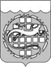 АДМИНИСТРАЦИЯ ОЗЕРСКОГО ГОРОДСКОГО ОКРУГА ЧЕЛЯБИНСКОЙ ОБЛАСТИПОСТАНОВЛЕНИЕот ___________ 2023 г.							№ _________Об утверждении муниципальной программы «Обеспечение реализации мероприятий в области жилищно-коммунального хозяйства Озерского городского округа Челябинской области»В соответствии с постановлением администрации Озерского городского округа от __________ № _____ «О порядке принятия решений о разработке муниципальных программ Озерского городского округа, их формировании                                    и реализации» п о с т а н о в л я ю:1.	Утвердить муниципальную программу «Обеспечение реализации мероприятий в области жилищно-коммунального хозяйства Озерского городского округа Челябинской области» (приложение).2. Настоящее постановление вступает в силу с 01.01.2024.3.	Опубликовать настоящее постановление в газете «Озерский вестник»                            и разместить на официальном сайте органов местного самоуправления Озерского городского округа Челябинской области.4.	Контроль за выполнением постановления возложить на заместителя главы Озерского городского округа Жмайло А.И.Глава Озерского городского округа                                                Е.Ю. ЩербаковПрогноз
сводных показателей муниципальных заданий на оказание муниципальных услуг (выполнение работ) муниципальными учреждениями в рамках муниципальной программы«Обеспечение реализации мероприятий в области жилищно-коммунального хозяйства Озерского городского округа Челябинской области»наименование муниципальной программыПеречень мероприятий структурных элементов муниципальной программы«Обеспечение реализации мероприятий в области жилищно-коммунального хозяйства Озерского городского округа Челябинской области»наименование муниципальной программыРесурсное обеспечение муниципальной программы за счет всех источников финансирования«Обеспечение реализации мероприятий в области жилищно-коммунального хозяйства Озерского городского округа Челябинской области»наименование муниципальной программыпо состоянию на 27 октября 2023 годаРаздел 1 «Содержание проблемы и обоснование необходимости ее решения программными методами»Многолетнее недофинансирование мероприятий по капитальному ремонту МКД привело к повышенному уровню износа, аварийности, низким потребительским свойствам жилищного фонда. В соответствии со ст. 13, 154, 169 Жилищного кодекса Российской Федерации, статьей 7 Закона Челябинской области от 27.06.2013  № 512-ЗО «Об организации проведения капитального ремонта общего имущества в многоквартирных домах, расположенных на территории Челябинской области», постановлением Правительства Челябинской области от 27.12.2022 № 767-П «Об установлении минимального размера взноса на капитальный ремонт общего имущества в многоквартирном доме на территории Челябинской области на 2023 год» капитальный ремонт общего имущества в многоквартирном доме проводится за счет собственников помещений в многоквартирном доме в соответствии с установленным минимальным размером взноса на капитальный ремонт общего имущества в многоквартирном доме на территории Челябинской области на один квадратный метр общей площади помещения в многоквартирном доме.В соответствии с п.п. 3 и 4 ст.30 Жилищного кодекса Российской Федерации собственник жилого помещения несет бремя содержания данного помещения и, если данное помещение является квартирой, общего имущества собственников помещений в соответствующем многоквартирном доме, а собственник комнаты в коммунальной квартире несет также бремя содержания общего имущества собственников комнат в такой квартире, если иное не предусмотрено федеральным законом или договором. Собственник жилого помещения обязан поддерживать данное помещение в надлежащем состоянии, не допуская бесхозяйственного обращения с ним, соблюдать права и законные интересы соседей, правила пользования жилыми помещениями, а также правила содержания общего имущества собственников помещений в многоквартирном доме.Реализация программы позволит привести в нормативное состояние и соответствие установленным санитарным и техническим правилам и нормам общего имущества многоквартирных домов (инженерных сетей, строительных конструкций и элементов жилых зданий), обеспечивающего безопасность проживания граждан, исполнить обязанность собственника муниципального жилищного фонда по уплате взносов на капитальный ремонт общего имущества в многоквартирных домах, поддерживать пустующие жилые помещения муниципального жилищного фонда в надлежащем состоянии.Управление ЖКХ является отраслевым (функциональным) органом администрации Озерского городского округа, созданным Озерским городским округом в целях обеспечения реализации полномочий администрации Озерского городского округа в сфере организации на территории Озерского городского округа электро-, тепло-, газо- и водоснабжения населения, водоотведения, снабжения населения топливом, в сфере жилищных отношений, в том числе в сфере управления и распоряжения муниципальным жилищным фондом в соответствии с муниципальными правовыми актами Озерского городского округа.Управление ЖКХ наделено правами юридического лица и имеет в оперативном управлении муниципальное имущество, необходимое для осуществления своих полномочий.Финансовое обеспечение деятельности Управления ЖКХ осуществляется за счет средств бюджета Озерского городского округа и на основании бюджетной сметы.Управление ЖКХ является получателем бюджетных средств, выделяемых на финансирование деятельности в сфере организации на территории Озерского городского округа электро-, тепло-, газо- и водоснабжения населения, водоотведения, снабжения населения топливом, управления жилищно-коммунальным хозяйством, в том числе муниципальным жилищным фондом, в соответствии с реализуемыми программами и наделенными полномочиями в соответствии с действующим законодательством.Задачами Управления ЖКХ в соответствии с компетенцией, установленной правовыми актами органов местного самоуправления Озерского городского округа, являются:1) обеспечение реализации полномочий администрации Озерского городского округа по решению следующих вопросов местного значения:- организация в границах Озерского городского округа электро-, тепло-, газо- и водоснабжения населения, водоотведения, снабжения населения топливом;- обеспечение малоимущих граждан, проживающих в Озерском городском округе и нуждающихся в улучшении жилищных условий, жилыми помещениями в соответствии с жилищным законодательством, организация содержания муниципального жилищного фонда;- обеспечение управления и распоряжения муниципальным жилищным фондом;- участие в организации деятельности по накоплению (в том числе раздельному накоплению), сбору, транспортированию, обработке, утилизации, обезвреживанию, захоронению твердых коммунальных отходов;2) формирование на территории Озерского городского округа механизмов взаимодействия организаций и предприятий жилищно-коммунального комплекса;3) реализация на территории Озерского городского округа государственной политики реформирования жилищно-коммунального хозяйства с целью повышения качества жилищно-коммунальных услуг и удовлетворения социальных потребностей населения;4) обеспечение энергосбережения и повышения энергетической эффективности объектов инженерной инфраструктуры жилищно-коммунального комплекса Озерского городского округа;5) участие Озерского городского округа в реализации федеральных целевых программ, целевых программ Челябинской области, направленных на обеспечение жильем граждан, нуждающихся в улучшении жилищных условий, на модернизацию объектов жилищно-коммунального комплекса, проведение капитального ремонта многоквартирных жилых домов, переселение граждан из аварийного жилищного фонда.Решение основных задач обеспечивается оперативным и качественным исполнением своих обязанностей работниками  Управления ЖКХ, что, в свою очередь, предполагает обеспечение прав работников на своевременные и полном объеме выплаты, связанные с оплатой труда, повышение квалификации муниципальных служащих, создание соответствующих условий труда, обеспечение каждого работника необходимым техническим оборудованием, средствами связи, канцелярскими принадлежностями, своевременной и актуальной информацией, получаемой, как по каналам средств массовой информации, так и сети «Интернет», возможностью работы в консультационно- правовых системах.В свою очередь, это ведет к необходимости обеспечения полноценного технического обслуживания и бесперебойной работы оборудования, состоящего на балансе Управления ЖКХ, а также обеспечению безопасности информационных систем и баз данных, содержащих конфиденциальную информацию.МУ «Соцсфера» реализует следующие уставные цели: обеспечение эффективного использования бюджетных средств, направляемых на финансирование специализированного жилищного фонда, совершенствование системы обслуживания населения в жилищно-коммунальной сфере, повышение качества предоставления потребителям жилищных, коммунальных и прочих услуг.Для достижения поставленных целей МУ «Соцсфера» осуществляет следующие основные виды деятельности:1) Организация и обеспечение надлежащей эксплуатации муниципального специализированного жилищного фонда.2) Организация содержания муниципального специализированного жилищного фонда на территории Озерского городского округа.3) Обеспечение сохранности и использования муниципального специализированного жилищного фонда по назначению.4) Содержание жилых помещений муниципального жилищного фонда, не переданных в пользование, в том числе, маневренного фонда.5) Осуществление деятельности по надзору за состоянием и эксплуатацией муниципального специализированного жилищного фонда и иных видов жилищного фонда.6) Осуществление контроля за соответствием жилых помещений муниципального специализированного жилищного фонда установленным санитарным и техническим правилам и нормам, иным требованиям законодательства.7) Осуществление деятельности по надзору за состоянием и эксплуатацией нежилого фонда.8) Обеспечение технического обслуживания санитарно-технического и иного оборудования, находящегося в муниципальном специализированном жилом фонде, обеспечение его бесперебойной работы.9) Обеспечение ремонта мест общего пользования и конструктивных элементов специализированного жилищного фонда, проведение текущих ремонтов.10) Выполнение функций расчетно-кассового центра по начислению платежей за жилищно-коммунальные услуги.11) Начисление платежей за жилищно-коммунальные услуги.12) Заключение муниципальных контрактов (договоров), в том числе с держателями муниципального имущества.13) Сдача в аренду в установленном порядке объектов недвижимости и другого движимого имущества, принятого в оперативное управление, а также предоставление арендаторам иных не противоречащих законодательству услуг, если такая деятельность не влияет на решение уставных целей и задач, в порядке, установленном действующим законодательством, муниципальными правовыми актами.14) Организация содержания пляжей, расположенных на территории Озерского городского округа.15) Осуществление функций уполномоченного органа по организации работ по выявлению, учету, своевременному перемещению на хранение и установлению собственников брошенных или разукомплектованных транспортных средств территории Озерского городского округа.Решение основных задач обеспечивается оперативным и качественным исполнением своих обязанностей работниками МУ «Соцсфера», что предполагает обеспечение прав работников на своевременную и в полном объеме оплату труда, создание соответствующих условий труда, обеспечение работников необходимым техническим оборудованием, средствами связи, канцелярскими принадлежностями, оборудованием и материалами, современной информацией, получаемой, в том числе, в сети Интернет, возможностью работы в правовой системе. В свою очередь, это влечет за собой необходимость обеспечения полноценного технического обслуживания здания и оборудования МУ «Соцсфера», бесперебойной работы информационно-поисковых систем и баз данных.Программа соответствует целям, задачам социально-экономического развития Озерского городского округа, ориентирована на деятельность в сфере жилищно-коммунального хозяйства Озерского городского округа, на достижение конкретного результата на основе эффективного использования бюджетных средств.Осуществление МУ «Соцсфера» мероприятий Программы должно способствовать сохранности муниципального специализированного жилищного фонда, соблюдению характеристик его надежности и безопасности, повышению уровня обслуживания муниципального специализированного жилищного фонда.Для оказания услуг населению на территории Озерского городского округа функционирует административное здание, расположенное по адресу: проспект Ленина, дом 62.Также на территории Озерского городского округа находится 9 общежитий, относящихся к специализированному жилищному фонду, из них: 5 общежитий в Озерске, 1 общежитие в поселке Метлино, 3 общежития в поселке Новогорный.Анализ технического состояния данных объектов социальной сферы показывает, что в муниципальных учреждениях социальной сферы существует целый ряд проблем. Здания постройки 1950 - 60-х годов ветшают, находятся в плохом техническом и эстетическом состоянии. Продолжительность эксплуатации элементов здания определены в «Положении об организации и проведении реконструкции, ремонта и технического обслуживания зданий объектов коммунального и социально - культурного назначения» (ВСН 58-88(р). В период эксплуатации зданий социальной сферы, в виду ограниченного финансирования, весь объем необходимых плановых ремонтов выполнить не представлялось возможным. Характерными недостатками технического состояния зданий являются:протекание кровли;трещины стен, облупление фасадов;нарушение гидроизоляции подвалов, разрушение отмостков, проседание площадок;изношенность и аварийное состояние оконных конструкций;неудовлетворительное состояние внутренних помещений;изношенность систем водоснабжения, отопления и канализации;неудовлетворительное состояние электросетей.Технически неисправное состояние зданий приводит к нарушению несущих конструкции зданий, и как следствие к небезопасному нахождению людей в помещениях учреждений.Безопасность муниципальных учреждений социальной сферы -  это условия сохранения жизни и здоровья граждан, а также материальных ценностей учреждений от возможного разрушения зданий и других чрезвычайных ситуаций. Эффективная система обеспечения безопасности должна решаться с учетом специфики учреждений социальной сферы и вероятности возникновения тех или иных угроз, путем поддержания безопасного состояния объектов в соответствии с нормативными требованиями, обнаружения возможных угроз, их предотвращения и ликвидации.Данная муниципальная программа соответствует целям, задачам социально-экономического развития округа, ориентирована на деятельность в сфере жилищно-коммунального хозяйства Озерского городского округа, на достижение конкретного результата на основе эффективного использования бюджетных средств.К основным рискам реализации муниципальной программы относятся:1. Финансово-экономические риски, связанные с возможным недофинансированием или несвоевременным финансированием мероприятий муниципальной программы из бюджета округа.2. Нормативно-правовые риски, связанные с непринятием или несвоевременным принятием необходимых нормативных правовых актов, внесением изменений в федеральное законодательство, влияющих на мероприятия муниципальной программы.3. Непредвиденные риски, причинами которых могут стать кризисные явления в экономике, природные и техногенные катастрофы и катаклизмы, которые могут привести к ухудшению динамики основных макроэкономических показателей, снижению доходов, поступающих в бюджет округа и к необходимости концентрации средств бюджета округа                                     на преодоление последствий данных процессов.4. Организационные и управленческие риски, которые могут возникнуть по причине недостаточной проработки вопросов, решаемых в рамках муниципальной программы.Для предотвращения и минимизации рисков предусмотрен мониторинг хода реализации мероприятий муниципальной программы, что позволит своевременно принимать управленческие решения в отношении повышения эффективности использования средств и ресурсов муниципальной программы.Раздел 2 «Основные цели и задачи муниципальной программы»Цель 1 - Создание безопасных и комфортных условий проживания в многоквартирных домах, расположенных на территории Озерского городского округа;Достижение поставленной цели реализуется через следующие задачи:1) Исполнение обязанности собственника по финансированию капитального ремонта общего имущества в многоквартирных домах, расположенных на территории Озерского городского округа, в части муниципального жилищного фонда;2) Исполнение обязанности собственника по финансированию содержания пустующих жилых помещений муниципального жилищного фонда, расположенного на территории Озерского городского округа;3) Организация электроснабжения Озерского городского округа путем обеспечения работы объектов электросетевого хозяйства, принадлежащих Муниципальному образованию Озерский городской округ Челябинской области, не переданных третьим лицам.Цель 2 - обеспечение деятельности Управления ЖКХ для качественного и эффективного управления в сфере жилищно-коммунального хозяйства на территории Озерского городского округа в рамках своих полномочий. Достижение поставленной цели реализуется через следующие задачи:1) сохранение и развитие кадрового потенциала Управления ЖКХ;2) обеспечение деятельности Управления ЖКХ посредством поддержания служебных потребностей его работников.Цель 3 – исполнение МУ «Соцсфера» уставных видов деятельности, в том числе обслуживание специализированного жилищного фонда Озерского городского округа, обеспечивающего комфортные и безопасные условий пребывания граждан.Достижение поставленной цели реализуется через следующие тактические задачи:- сохранение и развитие кадрового потенциала МУ «Соцсфера»;- организация содержания имущества и материально-техническое обеспечение МУ «Соцсфера»;- организация содержания муниципального специализированного жилищного фонда на территории Озерского городского округа, обеспечение технического обслуживания санитарно-технического и иного оборудования, находящегося в муниципальном специализированном жилищном фонде, обеспечение его бесперебойной работы;- организация содержания и эксплуатационно-технического обслуживания административного здания, оборудования и прилегающей территории, расположенных по адресу: Челябинская область, г. Озерск, пр-кт Ленина, д. 62.Целью 4 - создание безопасных и комфортных условий пребывания в учреждениях социальной сферы, а также приведение в технически исправное состояние и соответствие установленным санитарным и техническим правилам и нормам.Достижение вышеуказанной цели планируется через решение следующих задач:1. Проведение выборочных капитальных ремонтов муниципальных учреждений социальной сферы.2. Проведение технических обследований и составление комплексной проектно-сметной документации капитальных ремонтов муниципальных учреждений социальной сферы.Раздел 3 «Сроки и этапы реализации муниципальной программы»Реализация Программы рассчитана на период 2024-2026 годов. Выделение этапов не предусмотрено.Раздел 4 «Система мероприятий муниципальной программы»Основные мероприятия муниципальной программы приведены в таблице «Ресурсное обеспечение муниципальной программы за счет всех источников финансирования» муниципальной программе.Раздел 5 «Ресурсное обеспечение муниципальной программы»Источником финансирования Программы являются средства бюджета Озерского городского округа. Расходы на реализацию мероприятий Программы определены в пределах бюджетных ассигнований, выделенных Управлению ЖКХ на исполнение расходных обязательств на 2024 год и на плановый период 2025 и 2026 годов.	Общий объем финансирования Программы составляет 94 232,134 тыс. рублей, в том числе по годам:2024 год – 47 217,992 тыс. рублей;2025 год – 47 014,142 тыс. рублей;2026 год – 0,000 тыс. рублей.Раздел 6 «Организация управления и механизм реализации муниципальной программы»Текущее управление реализацией муниципальной программы осуществляется ответственным исполнителем - Управлением жилищно-коммунального хозяйства совместно с соисполнителями. Ответственный исполнитель выполняет следующие функции:1) разрабатывает в пределах своих полномочий нормативные правовые акты, необходимые для реализации муниципальной программы;2) осуществляет планирование и мониторинг реализации мероприятий муниципальной программы;3) несет ответственность за качество реализации мероприятий муниципальной программы, обеспечивает эффективное использование средств, выделяемых на ее реализацию;4) в установленном порядке готовит предложения о внесении изменений в перечни и состав мероприятий, сроки их реализации, объемы бюджетных ассигнований на реализацию мероприятий муниципальной программы, в том числе на очередной финансовый год и плановый период;5) представляет запрашиваемые сведения о ходе реализации муниципальной программы;6) проводит оценку эффективности реализации мероприятий муниципальной программы;7) осуществляет в установленные сроки ведение отчетности по реализации муниципальной программы.Ответственный исполнитель, соисполнители представляют   в Управление экономики администрации Озерского городского округа (далее - Управление экономики) отчетность о реализации муниципальной программы:по итогам 1 квартала - в срок до 15 апреля отчетного года;по итогам 1 полугодия - в срок до 15 июля отчетного года;по итогам 9 месяцев - в срок до 15 октября отчетного года;по итогам года - в срок до 1 февраля года, следующего за отчетным.Представляемая отчетность содержит:1) отчеты (приложение 1) (за 1 квартал, 1 полугодие, 9 месяцев или годовой) согласованные с Управлением по финансам администрации Озерского городского округа;2) подробную пояснительную записку, содержащую:по итогам реализации муниципальной программы за 1 квартал, 1 полугодие, 9 месяцев - анализ исполнения муниципальной программы с указанием причин отклонений от плана и анализа факторов, повлиявших на ход реализации муниципальной программы; по итогам реализации муниципальной программы за год: сведения об основных результатах реализации муниципальной программы за отчетный год; сведения о степени соответствия установленных и достигнутых целевых индикаторов и показателях муниципальной программы за отчетный год;анализ исполнения муниципальной программы с указанием причин отклонений от плана и анализа факторов, повлиявших на ход реализации муниципальной программы.Контроль за ходом реализации Программы может осуществляться в процессе проверок, проводимых контрольно-ревизионным отделом администрации округа.Раздел 7 «Ожидаемые результаты реализации муниципальной программы»Результаты исполнения мероприятий муниципальной программы:	1. Доля муниципального жилого фонда, по которому произведена уплата взносов на капитальный ремонт общего имущества в многоквартирных домах, расположенных на территории Озерского городского округа - 100 %2. Доля муниципальной жилой площади, по которой произведена оплата за содержание пустующих жилых помещений муниципального жилищного фонда, расположенного на территории Озерского городского округа - 100 %3. Доля муниципальной жилой площади, по которой произведена оплата разницы в размере платы за содержание жилого помещения по муниципальным жилым помещениям в МКД, расположенным на территории Озерского городского округа- 100 %4. Доля работников, получивших заработную плату и прочие выплаты, связанные с оплатой труда, в соответствии с действующим законодательством, от общего числа работников Управления ЖКХ- 100 %5. Доля помещений, занимаемых Управлением, содержание которых осуществляется в соответствии с установленными нормами- 100 %6. Доля технически исправных автотранспортных средств и оборудования от общего числа автотранспортных средств и оборудования- 100 %7. Доля работников, обеспеченных надлежащими материально-техническими средствами, от общего числа работников Управления ЖКХ- 100 %8.Обеспеченность работников справочно-правовыми системами, программными продуктами от числа подлежащих обеспечению- 100 %9. Доля работников МУ «Соцсфера», своевременно и в полном объеме получающих заработную плату, пособия и прочие выплаты, от общего числа работников- 100 %10. Доля работников МУ «Соцсфера», прошедших обучение на курсах повышения квалификации от общего числа работников- 0 %11. Доля помещений, занимаемых МУ «Соцсфера», содержание которых осуществляется в соответствии с установленными нормами- 100 %12. Доля технически исправных автотранспортных средств и оборудования от общего числа автотранспортных средств и оборудования- 100 %13. Доля работников МУ «Соцсфера», обеспеченных надлежащими материально-техническими средствами, от общего числа работников- 100 %14. Доля работников МУ «Соцсфера», обеспеченных справочно-правовыми системами, программными продуктами от числа подлежащих обеспечению- 100 %15. Выполнение перечня работ по текущему содержанию и ремонту благоустройства и озеленения- 100 %16.Соблюдение сроков выполнения работ- 100 %17.Количество письменных жалоб жителей на качество предоставления услуг - 0 шт.18.Количество проведенных выборочных капитальных ремонтов на объектах социальной сферы - 3 ед.19.Количество объектов социальной сферы, на которых проведены выборочные капитальные ремонты - 3ед.Раздел 8 «Методика оценки эффективности муниципальной программы»Оценка эффективности муниципальной программы осуществляется в процессе (ежегодно) и по итогам ее реализации. Порядок проведения указанной оценки и ее критерии устанавливаются постановлением администрации округа.Приложение 1Таблица 1 Отчет о достижении целевых показателей муниципальной программы___________________________________________наименование муниципальной программыпо состоянию на __________ 20__ годаПримечания:1. При заполнении формы исключить строки с мероприятиями, по которым в отчетном году не предусмотрена реализация2. По каждому мероприятию фактическое значение которого не совпадает с плановым необходимо дать соответствующее пояснение в гр.7Таблица 2 Отчет о ресурсном обеспечении муниципальной программы за счет всех источников финансирования___________________________________________наименование муниципальной программыпо состоянию на __________ 20__ годаПримечания:1. Отчет предоставляется в формате Excel.2. При заполнении формы исключить строки с мероприятиями, по которым в отчетном году не предусмотрена реализацияТаблица 3 Отчет о реализации мероприятий муниципальной программы___________________________________________наименование муниципальной программыпо состоянию на __________ 20__ годаПримечания:1. При заполнении формы исключить строки с мероприятиями, по которым в отчетном году не предусмотрена реализацияУтверждена постановлением администрации Озерского городского округа от ________________ № ________«Обеспечение реализации мероприятий в области жилищно-коммунального хозяйства Озерского городского округа Челябинской области»наименование муниципальной программыг. Озерск, Челябинская область2023 годПаспорт муниципальной программы«Обеспечение реализации мероприятий в области жилищно-коммунального хозяйства»наименованиеПаспорт муниципальной программы«Обеспечение реализации мероприятий в области жилищно-коммунального хозяйства»наименованиеПаспорт муниципальной программы«Обеспечение реализации мероприятий в области жилищно-коммунального хозяйства»наименованиеПаспорт муниципальной программы«Обеспечение реализации мероприятий в области жилищно-коммунального хозяйства»наименованиеПаспорт муниципальной программы«Обеспечение реализации мероприятий в области жилищно-коммунального хозяйства»наименованиеПаспорт муниципальной программы«Обеспечение реализации мероприятий в области жилищно-коммунального хозяйства»наименованиеПаспорт муниципальной программы«Обеспечение реализации мероприятий в области жилищно-коммунального хозяйства»наименованиеПаспорт муниципальной программы«Обеспечение реализации мероприятий в области жилищно-коммунального хозяйства»наименованиеПаспорт муниципальной программы«Обеспечение реализации мероприятий в области жилищно-коммунального хозяйства»наименованиеПаспорт муниципальной программы«Обеспечение реализации мероприятий в области жилищно-коммунального хозяйства»наименованиеПаспорт муниципальной программы«Обеспечение реализации мероприятий в области жилищно-коммунального хозяйства»наименованиеПаспорт муниципальной программы«Обеспечение реализации мероприятий в области жилищно-коммунального хозяйства»наименованиеПаспорт муниципальной программы«Обеспечение реализации мероприятий в области жилищно-коммунального хозяйства»наименованиеПаспорт муниципальной программы«Обеспечение реализации мероприятий в области жилищно-коммунального хозяйства»наименованиеЦель (цели) муниципальной программы Создание безопасных и комфортных условий проживания в многоквартирных домах, расположенных на территории Озерского городского округа;Обеспечение деятельности Управления ЖКХ для качественного и эффективного управления в сфере жилищно-коммунального хозяйства на территории Озерского городского округа в рамках своих полномочий;Исполнение МУ «Соцсфера» уставных видов деятельности, в том числе обслуживание специализированного жилищного фонда Озерского городского округа, обеспечивающего комфортные и безопасные условий пребывания граждан;Создание безопасных и комфортных условий пребывания в учреждениях социальной сферы, а также приведение в технически исправное состояние и соответствие установленным санитарным и техническим правилам и нормамСоздание безопасных и комфортных условий проживания в многоквартирных домах, расположенных на территории Озерского городского округа;Обеспечение деятельности Управления ЖКХ для качественного и эффективного управления в сфере жилищно-коммунального хозяйства на территории Озерского городского округа в рамках своих полномочий;Исполнение МУ «Соцсфера» уставных видов деятельности, в том числе обслуживание специализированного жилищного фонда Озерского городского округа, обеспечивающего комфортные и безопасные условий пребывания граждан;Создание безопасных и комфортных условий пребывания в учреждениях социальной сферы, а также приведение в технически исправное состояние и соответствие установленным санитарным и техническим правилам и нормамСоздание безопасных и комфортных условий проживания в многоквартирных домах, расположенных на территории Озерского городского округа;Обеспечение деятельности Управления ЖКХ для качественного и эффективного управления в сфере жилищно-коммунального хозяйства на территории Озерского городского округа в рамках своих полномочий;Исполнение МУ «Соцсфера» уставных видов деятельности, в том числе обслуживание специализированного жилищного фонда Озерского городского округа, обеспечивающего комфортные и безопасные условий пребывания граждан;Создание безопасных и комфортных условий пребывания в учреждениях социальной сферы, а также приведение в технически исправное состояние и соответствие установленным санитарным и техническим правилам и нормамСоздание безопасных и комфортных условий проживания в многоквартирных домах, расположенных на территории Озерского городского округа;Обеспечение деятельности Управления ЖКХ для качественного и эффективного управления в сфере жилищно-коммунального хозяйства на территории Озерского городского округа в рамках своих полномочий;Исполнение МУ «Соцсфера» уставных видов деятельности, в том числе обслуживание специализированного жилищного фонда Озерского городского округа, обеспечивающего комфортные и безопасные условий пребывания граждан;Создание безопасных и комфортных условий пребывания в учреждениях социальной сферы, а также приведение в технически исправное состояние и соответствие установленным санитарным и техническим правилам и нормамСоздание безопасных и комфортных условий проживания в многоквартирных домах, расположенных на территории Озерского городского округа;Обеспечение деятельности Управления ЖКХ для качественного и эффективного управления в сфере жилищно-коммунального хозяйства на территории Озерского городского округа в рамках своих полномочий;Исполнение МУ «Соцсфера» уставных видов деятельности, в том числе обслуживание специализированного жилищного фонда Озерского городского округа, обеспечивающего комфортные и безопасные условий пребывания граждан;Создание безопасных и комфортных условий пребывания в учреждениях социальной сферы, а также приведение в технически исправное состояние и соответствие установленным санитарным и техническим правилам и нормамСоздание безопасных и комфортных условий проживания в многоквартирных домах, расположенных на территории Озерского городского округа;Обеспечение деятельности Управления ЖКХ для качественного и эффективного управления в сфере жилищно-коммунального хозяйства на территории Озерского городского округа в рамках своих полномочий;Исполнение МУ «Соцсфера» уставных видов деятельности, в том числе обслуживание специализированного жилищного фонда Озерского городского округа, обеспечивающего комфортные и безопасные условий пребывания граждан;Создание безопасных и комфортных условий пребывания в учреждениях социальной сферы, а также приведение в технически исправное состояние и соответствие установленным санитарным и техническим правилам и нормамСоздание безопасных и комфортных условий проживания в многоквартирных домах, расположенных на территории Озерского городского округа;Обеспечение деятельности Управления ЖКХ для качественного и эффективного управления в сфере жилищно-коммунального хозяйства на территории Озерского городского округа в рамках своих полномочий;Исполнение МУ «Соцсфера» уставных видов деятельности, в том числе обслуживание специализированного жилищного фонда Озерского городского округа, обеспечивающего комфортные и безопасные условий пребывания граждан;Создание безопасных и комфортных условий пребывания в учреждениях социальной сферы, а также приведение в технически исправное состояние и соответствие установленным санитарным и техническим правилам и нормамСоздание безопасных и комфортных условий проживания в многоквартирных домах, расположенных на территории Озерского городского округа;Обеспечение деятельности Управления ЖКХ для качественного и эффективного управления в сфере жилищно-коммунального хозяйства на территории Озерского городского округа в рамках своих полномочий;Исполнение МУ «Соцсфера» уставных видов деятельности, в том числе обслуживание специализированного жилищного фонда Озерского городского округа, обеспечивающего комфортные и безопасные условий пребывания граждан;Создание безопасных и комфортных условий пребывания в учреждениях социальной сферы, а также приведение в технически исправное состояние и соответствие установленным санитарным и техническим правилам и нормамСоздание безопасных и комфортных условий проживания в многоквартирных домах, расположенных на территории Озерского городского округа;Обеспечение деятельности Управления ЖКХ для качественного и эффективного управления в сфере жилищно-коммунального хозяйства на территории Озерского городского округа в рамках своих полномочий;Исполнение МУ «Соцсфера» уставных видов деятельности, в том числе обслуживание специализированного жилищного фонда Озерского городского округа, обеспечивающего комфортные и безопасные условий пребывания граждан;Создание безопасных и комфортных условий пребывания в учреждениях социальной сферы, а также приведение в технически исправное состояние и соответствие установленным санитарным и техническим правилам и нормамСоздание безопасных и комфортных условий проживания в многоквартирных домах, расположенных на территории Озерского городского округа;Обеспечение деятельности Управления ЖКХ для качественного и эффективного управления в сфере жилищно-коммунального хозяйства на территории Озерского городского округа в рамках своих полномочий;Исполнение МУ «Соцсфера» уставных видов деятельности, в том числе обслуживание специализированного жилищного фонда Озерского городского округа, обеспечивающего комфортные и безопасные условий пребывания граждан;Создание безопасных и комфортных условий пребывания в учреждениях социальной сферы, а также приведение в технически исправное состояние и соответствие установленным санитарным и техническим правилам и нормамСоздание безопасных и комфортных условий проживания в многоквартирных домах, расположенных на территории Озерского городского округа;Обеспечение деятельности Управления ЖКХ для качественного и эффективного управления в сфере жилищно-коммунального хозяйства на территории Озерского городского округа в рамках своих полномочий;Исполнение МУ «Соцсфера» уставных видов деятельности, в том числе обслуживание специализированного жилищного фонда Озерского городского округа, обеспечивающего комфортные и безопасные условий пребывания граждан;Создание безопасных и комфортных условий пребывания в учреждениях социальной сферы, а также приведение в технически исправное состояние и соответствие установленным санитарным и техническим правилам и нормамСоздание безопасных и комфортных условий проживания в многоквартирных домах, расположенных на территории Озерского городского округа;Обеспечение деятельности Управления ЖКХ для качественного и эффективного управления в сфере жилищно-коммунального хозяйства на территории Озерского городского округа в рамках своих полномочий;Исполнение МУ «Соцсфера» уставных видов деятельности, в том числе обслуживание специализированного жилищного фонда Озерского городского округа, обеспечивающего комфортные и безопасные условий пребывания граждан;Создание безопасных и комфортных условий пребывания в учреждениях социальной сферы, а также приведение в технически исправное состояние и соответствие установленным санитарным и техническим правилам и нормамСоздание безопасных и комфортных условий проживания в многоквартирных домах, расположенных на территории Озерского городского округа;Обеспечение деятельности Управления ЖКХ для качественного и эффективного управления в сфере жилищно-коммунального хозяйства на территории Озерского городского округа в рамках своих полномочий;Исполнение МУ «Соцсфера» уставных видов деятельности, в том числе обслуживание специализированного жилищного фонда Озерского городского округа, обеспечивающего комфортные и безопасные условий пребывания граждан;Создание безопасных и комфортных условий пребывания в учреждениях социальной сферы, а также приведение в технически исправное состояние и соответствие установленным санитарным и техническим правилам и нормамСроки и этапы и реализации муниципальной программы 2024-2026 годы2024-2026 годы2024-2026 годы2024-2026 годы2024-2026 годы2024-2026 годы2024-2026 годы2024-2026 годы2024-2026 годы2024-2026 годы2024-2026 годы2024-2026 годы2024-2026 годыОтветственный исполнитель муниципальной программы Управление жилищно-коммунального хозяйства администрации Озерского городского округа Челябинской области (далее – Управление ЖКХ)Управление жилищно-коммунального хозяйства администрации Озерского городского округа Челябинской области (далее – Управление ЖКХ)Управление жилищно-коммунального хозяйства администрации Озерского городского округа Челябинской области (далее – Управление ЖКХ)Управление жилищно-коммунального хозяйства администрации Озерского городского округа Челябинской области (далее – Управление ЖКХ)Управление жилищно-коммунального хозяйства администрации Озерского городского округа Челябинской области (далее – Управление ЖКХ)Управление жилищно-коммунального хозяйства администрации Озерского городского округа Челябинской области (далее – Управление ЖКХ)Управление жилищно-коммунального хозяйства администрации Озерского городского округа Челябинской области (далее – Управление ЖКХ)Управление жилищно-коммунального хозяйства администрации Озерского городского округа Челябинской области (далее – Управление ЖКХ)Управление жилищно-коммунального хозяйства администрации Озерского городского округа Челябинской области (далее – Управление ЖКХ)Управление жилищно-коммунального хозяйства администрации Озерского городского округа Челябинской области (далее – Управление ЖКХ)Управление жилищно-коммунального хозяйства администрации Озерского городского округа Челябинской области (далее – Управление ЖКХ)Управление жилищно-коммунального хозяйства администрации Озерского городского округа Челябинской области (далее – Управление ЖКХ)Управление жилищно-коммунального хозяйства администрации Озерского городского округа Челябинской области (далее – Управление ЖКХ)Соисполнителимуниципальной программы -------------Целевые показатели муниципальной программы Наименование показателя, ед. изм.Наименование показателя, ед. изм.Базовое значение показателяБазовое значение показателяБазовое значение показателяБазовое значение показателя2024202420242025202520252026Целевые показатели муниципальной программы 1. Доля муниципального жилого фонда, по которому произведена уплата взносов на капитальный ремонт общего имущества в многоквартирных домах, расположенных на территории Озерского городского округа, %1. Доля муниципального жилого фонда, по которому произведена уплата взносов на капитальный ремонт общего имущества в многоквартирных домах, расположенных на территории Озерского городского округа, %100100100100100100100100100100100Целевые показатели муниципальной программы 2. Доля муниципальной жилой площади, по которой произведена оплата за содержание пустующих жилых помещений муниципального жилищного фонда, расположенного на территории Озерского городского округа, %2. Доля муниципальной жилой площади, по которой произведена оплата за содержание пустующих жилых помещений муниципального жилищного фонда, расположенного на территории Озерского городского округа, %1001001001001001001001001001001003. Доля муниципальной жилой площади, по которой произведена оплата разницы в размере платы за содержание жилого помещения по муниципальным жилым помещениям в МКД, расположенным на территории Озерского городского округа, %3. Доля муниципальной жилой площади, по которой произведена оплата разницы в размере платы за содержание жилого помещения по муниципальным жилым помещениям в МКД, расположенным на территории Озерского городского округа, %1001001001001001001001001001001004. Доля работников, получивших заработную плату и прочие выплаты, связанные с оплатой труда, в соответствии с действующим законодательством, от общего числа работников Управления ЖКХ, %4. Доля работников, получивших заработную плату и прочие выплаты, связанные с оплатой труда, в соответствии с действующим законодательством, от общего числа работников Управления ЖКХ, %1001001001001001001001001001001005. Доля помещений, занимаемых Управлением, содержание которых осуществляется в соответствии с установленными нормами, %5. Доля помещений, занимаемых Управлением, содержание которых осуществляется в соответствии с установленными нормами, %1001001001001001001001001001001006. Доля технически исправных автотранспортных средств и оборудования от общего числа автотранспортных средств и оборудования, %6. Доля технически исправных автотранспортных средств и оборудования от общего числа автотранспортных средств и оборудования, %1001001001001001001001001001001007. Доля работников, обеспеченных надлежащими материально-техническими средствами, от общего числа работников Управления ЖКХ, %7. Доля работников, обеспеченных надлежащими материально-техническими средствами, от общего числа работников Управления ЖКХ, %1001001001001001001001001001001008.Обеспеченность работников справочно-правовыми системами, программными продуктами от числа подлежащих обеспечению, %8.Обеспеченность работников справочно-правовыми системами, программными продуктами от числа подлежащих обеспечению, %1001001001001001001001001001001009. Доля работников МУ «Соцсфера», своевременно и в полном объеме получающих заработную плату, пособия и прочие выплаты, от общего числа работников, %9. Доля работников МУ «Соцсфера», своевременно и в полном объеме получающих заработную плату, пособия и прочие выплаты, от общего числа работников, %10010010010010010010010010010010010. Доля работников МУ «Соцсфера», прошедших обучение на курсах повышения квалификации от общего числа работников, %10. Доля работников МУ «Соцсфера», прошедших обучение на курсах повышения квалификации от общего числа работников, %0000000000011. Доля помещений, занимаемых МУ «Соцсфера», содержание которых осуществляется в соответствии с установленными нормами, %11. Доля помещений, занимаемых МУ «Соцсфера», содержание которых осуществляется в соответствии с установленными нормами, %10010010010010010010010010010010012. Доля технически исправных автотранспортных средств и оборудования от общего числа автотранспортных средств и оборудования, %12. Доля технически исправных автотранспортных средств и оборудования от общего числа автотранспортных средств и оборудования, %10010010010010010010010010010010013. Доля работников МУ «Соцсфера», обеспеченных надлежащими материально-техническими средствами, от общего числа работников, %13. Доля работников МУ «Соцсфера», обеспеченных надлежащими материально-техническими средствами, от общего числа работников, %10010010010010010010010010010010014. Доля работников МУ «Соцсфера», обеспеченных справочно-правовыми системами, программными продуктами от числа подлежащих обеспечению, %14. Доля работников МУ «Соцсфера», обеспеченных справочно-правовыми системами, программными продуктами от числа подлежащих обеспечению, %10010010010010010010010010010010015. Выполнение перечня работ по текущему содержанию и ремонту благоустройства и озеленения, %15. Выполнение перечня работ по текущему содержанию и ремонту благоустройства и озеленения, %10010010010010010010010010010010016.Соблюдение сроков выполнения работ, %16.Соблюдение сроков выполнения работ, %10010010010010010010010010010010017.Количество письменных жалоб жителей на качество предоставления услуг, шт.17.Количество письменных жалоб жителей на качество предоставления услуг, шт.0000000000018.Количество проведенных выборочных капитальных ремонтов на объектах социальной сферы, ед.18.Количество проведенных выборочных капитальных ремонтов на объектах социальной сферы, ед.----111222019.Количество объектов социальной сферы, на которых проведены выборочные капитальные ремонты, ед.19.Количество объектов социальной сферы, на которых проведены выборочные капитальные ремонты, ед.----1112220Перечень структурных элементов муниципальной программыНаименование структурного элементаНаименование структурного элементаНаименование структурного элементазадачаПоказателиПоказателиПоказателиСрок реализацииСрок реализацииСрок реализацииОтветственныйОтветственныйОтветственныйПеречень структурных элементов муниципальной программы1. Обеспечение реализации мероприятий в области жилищного хозяйства1. Обеспечение реализации мероприятий в области жилищного хозяйства1. Обеспечение реализации мероприятий в области жилищного хозяйства1.Исполнение обязанности собственника по финансированию капитального ремонта общего имущества в многоквартирных домах, расположенных на территории Озерского городского округа, в части муниципального жилищного фонда1. Доля муниципального жилого фонда, по которому произведена уплата взносов на капитальный ремонт общего имущества в многоквартирных домах, расположенных на территории Озерского городского округа1. Доля муниципального жилого фонда, по которому произведена уплата взносов на капитальный ремонт общего имущества в многоквартирных домах, расположенных на территории Озерского городского округа1. Доля муниципального жилого фонда, по которому произведена уплата взносов на капитальный ремонт общего имущества в многоквартирных домах, расположенных на территории Озерского городского округа2024-20262024-20262024-2026Управление ЖКХУправление ЖКХУправление ЖКХПеречень структурных элементов муниципальной программы2.Исполнение обязанности собственника по финансированию  содержания пустующих жилых помещений муниципального жилищного фонда, расположенного на территории Озерского городского округа1.Доля муниципальной жилой площади, по которой произведена оплата за содержание пустующих жилых помещений муниципального жилищного фонда, расположенного на территории Озерского городского округа1.Доля муниципальной жилой площади, по которой произведена оплата за содержание пустующих жилых помещений муниципального жилищного фонда, расположенного на территории Озерского городского округа1.Доля муниципальной жилой площади, по которой произведена оплата за содержание пустующих жилых помещений муниципального жилищного фонда, расположенного на территории Озерского городского округа2024-20262024-20262024-2026Управление ЖКХУправление ЖКХУправление ЖКХПеречень структурных элементов муниципальной программы2.Исполнение обязанности собственника по финансированию  содержания пустующих жилых помещений муниципального жилищного фонда, расположенного на территории Озерского городского округа2.Доля муниципальной жилой площади, по которой произведена оплата разницы в размере платы за содержание жилого помещения по муниципальным жилым помещениям в МКД, расположенным на территории Озерского городского округа2.Доля муниципальной жилой площади, по которой произведена оплата разницы в размере платы за содержание жилого помещения по муниципальным жилым помещениям в МКД, расположенным на территории Озерского городского округа2.Доля муниципальной жилой площади, по которой произведена оплата разницы в размере платы за содержание жилого помещения по муниципальным жилым помещениям в МКД, расположенным на территории Озерского городского округа2024-20262024-20262024-2026Управление ЖКХУправление ЖКХУправление ЖКХПеречень структурных элементов муниципальной программы3.Организация электроснабжения Озерского городского округа путем обеспечения работы объектов электросетевого хозяйства, принадлежащих Муниципальному образованию Озерский городской округ Челябинской области, не переданных третьим лицам1.Доля объектов электросетевого хозяйства, принадлежащих Муниципальному образованию Озерский городской округ Челябинской области и не переданных третьим лицам, в отношении которых обеспечено оперативное и техническое обслуживание1.Доля объектов электросетевого хозяйства, принадлежащих Муниципальному образованию Озерский городской округ Челябинской области и не переданных третьим лицам, в отношении которых обеспечено оперативное и техническое обслуживание1.Доля объектов электросетевого хозяйства, принадлежащих Муниципальному образованию Озерский городской округ Челябинской области и не переданных третьим лицам, в отношении которых обеспечено оперативное и техническое обслуживание2024-20262024-20262024-2026Управление ЖКХУправление ЖКХУправление ЖКХПеречень структурных элементов муниципальной программы3.Организация электроснабжения Озерского городского округа путем обеспечения работы объектов электросетевого хозяйства, принадлежащих Муниципальному образованию Озерский городской округ Челябинской области, не переданных третьим лицам1.Доля объектов электросетевого хозяйства, принадлежащих Муниципальному образованию Озерский городской округ Челябинской области и не переданных третьим лицам, в отношении которых обеспечено оперативное и техническое обслуживание1.Доля объектов электросетевого хозяйства, принадлежащих Муниципальному образованию Озерский городской округ Челябинской области и не переданных третьим лицам, в отношении которых обеспечено оперативное и техническое обслуживание1.Доля объектов электросетевого хозяйства, принадлежащих Муниципальному образованию Озерский городской округ Челябинской области и не переданных третьим лицам, в отношении которых обеспечено оперативное и техническое обслуживаниеУправление ЖКХУправление ЖКХУправление ЖКХПеречень структурных элементов муниципальной программы2. Обеспечение деятельности и реализация полномочий Управления жилищно-коммунального хозяйства администрации Озерского городского округа Челябинской области2. Обеспечение деятельности и реализация полномочий Управления жилищно-коммунального хозяйства администрации Озерского городского округа Челябинской области2. Обеспечение деятельности и реализация полномочий Управления жилищно-коммунального хозяйства администрации Озерского городского округа Челябинской области1.Сохранение и развитие кадрового потенциала Управления1.Доля работников, получивших заработную плату и прочие выплаты, связанные с оплатой труда, в соответствии с действующим законодательством, от общего числа работников Управления ЖКХ1.Доля работников, получивших заработную плату и прочие выплаты, связанные с оплатой труда, в соответствии с действующим законодательством, от общего числа работников Управления ЖКХ1.Доля работников, получивших заработную плату и прочие выплаты, связанные с оплатой труда, в соответствии с действующим законодательством, от общего числа работников Управления ЖКХ2024-20262024-20262024-2026Управление ЖКХУправление ЖКХУправление ЖКХПеречень структурных элементов муниципальной программы2. Обеспечение деятельности и реализация полномочий Управления жилищно-коммунального хозяйства администрации Озерского городского округа Челябинской области2. Обеспечение деятельности и реализация полномочий Управления жилищно-коммунального хозяйства администрации Озерского городского округа Челябинской области2. Обеспечение деятельности и реализация полномочий Управления жилищно-коммунального хозяйства администрации Озерского городского округа Челябинской области2.Обеспечение деятельности Управления ЖКХ посредством поддержания служебных потребностей его работников1.Доля помещений, занимаемых Управлением, содержание которых осуществляется в соответствии с установленными нормами1.Доля помещений, занимаемых Управлением, содержание которых осуществляется в соответствии с установленными нормами1.Доля помещений, занимаемых Управлением, содержание которых осуществляется в соответствии с установленными нормами2024-20262024-20262024-2026Управление ЖКХУправление ЖКХУправление ЖКХПеречень структурных элементов муниципальной программы2. Обеспечение деятельности и реализация полномочий Управления жилищно-коммунального хозяйства администрации Озерского городского округа Челябинской области2. Обеспечение деятельности и реализация полномочий Управления жилищно-коммунального хозяйства администрации Озерского городского округа Челябинской области2. Обеспечение деятельности и реализация полномочий Управления жилищно-коммунального хозяйства администрации Озерского городского округа Челябинской области2.Обеспечение деятельности Управления ЖКХ посредством поддержания служебных потребностей его работников2.Доля технически исправных автотранспортных средств и оборудования от общего числа автотранспортных средств и оборудования2.Доля технически исправных автотранспортных средств и оборудования от общего числа автотранспортных средств и оборудования2.Доля технически исправных автотранспортных средств и оборудования от общего числа автотранспортных средств и оборудования2024-20262024-20262024-2026Управление ЖКХУправление ЖКХУправление ЖКХПеречень структурных элементов муниципальной программы2. Обеспечение деятельности и реализация полномочий Управления жилищно-коммунального хозяйства администрации Озерского городского округа Челябинской области2. Обеспечение деятельности и реализация полномочий Управления жилищно-коммунального хозяйства администрации Озерского городского округа Челябинской области2. Обеспечение деятельности и реализация полномочий Управления жилищно-коммунального хозяйства администрации Озерского городского округа Челябинской области2.Обеспечение деятельности Управления ЖКХ посредством поддержания служебных потребностей его работников3.Доля работников, обеспеченных надлежащими материально-техническими средствами, от общего числа работников Управления ЖКХ3.Доля работников, обеспеченных надлежащими материально-техническими средствами, от общего числа работников Управления ЖКХ3.Доля работников, обеспеченных надлежащими материально-техническими средствами, от общего числа работников Управления ЖКХ2024-20262024-20262024-2026Управление ЖКХУправление ЖКХУправление ЖКХПеречень структурных элементов муниципальной программы2. Обеспечение деятельности и реализация полномочий Управления жилищно-коммунального хозяйства администрации Озерского городского округа Челябинской области2. Обеспечение деятельности и реализация полномочий Управления жилищно-коммунального хозяйства администрации Озерского городского округа Челябинской области2. Обеспечение деятельности и реализация полномочий Управления жилищно-коммунального хозяйства администрации Озерского городского округа Челябинской области2.Обеспечение деятельности Управления ЖКХ посредством поддержания служебных потребностей его работников4.Обеспеченность работников справочно-правовыми системами, программными продуктами от числа подлежащих обеспечению4.Обеспеченность работников справочно-правовыми системами, программными продуктами от числа подлежащих обеспечению4.Обеспеченность работников справочно-правовыми системами, программными продуктами от числа подлежащих обеспечению2024-20262024-20262024-2026Управление ЖКХУправление ЖКХУправление ЖКХ3. Обеспечение деятельности Муниципального учреждения «Социальная сфера» Озерского городского округа3. Обеспечение деятельности Муниципального учреждения «Социальная сфера» Озерского городского округа3. Обеспечение деятельности Муниципального учреждения «Социальная сфера» Озерского городского округа1.Сохранение и развитие кадрового потенциала МУ «Соцсфера»1.Доля работников МУ «Соцсфера», своевременно и в полном объеме получающих заработную плату, пособия и прочие выплаты, от общего числа работниковДоля работников МУ «Соцсфера», прошедших обучение на курсах повышения квалификации от общего числа работников1.Доля работников МУ «Соцсфера», своевременно и в полном объеме получающих заработную плату, пособия и прочие выплаты, от общего числа работниковДоля работников МУ «Соцсфера», прошедших обучение на курсах повышения квалификации от общего числа работников1.Доля работников МУ «Соцсфера», своевременно и в полном объеме получающих заработную плату, пособия и прочие выплаты, от общего числа работниковДоля работников МУ «Соцсфера», прошедших обучение на курсах повышения квалификации от общего числа работников2024-20262024-20262024-2026Управление ЖКХУправление ЖКХУправление ЖКХ3. Обеспечение деятельности Муниципального учреждения «Социальная сфера» Озерского городского округа3. Обеспечение деятельности Муниципального учреждения «Социальная сфера» Озерского городского округа3. Обеспечение деятельности Муниципального учреждения «Социальная сфера» Озерского городского округа2.Организация содержания имущества и материально-техническое обеспечение МУ «Соцсфера»1.Доля помещений, занимаемых МУ «Соцсфера», содержание которых осуществляется в соответствии с установленными нормами1.Доля помещений, занимаемых МУ «Соцсфера», содержание которых осуществляется в соответствии с установленными нормами1.Доля помещений, занимаемых МУ «Соцсфера», содержание которых осуществляется в соответствии с установленными нормами2024-20262024-20262024-2026Управление ЖКХУправление ЖКХУправление ЖКХ3. Обеспечение деятельности Муниципального учреждения «Социальная сфера» Озерского городского округа3. Обеспечение деятельности Муниципального учреждения «Социальная сфера» Озерского городского округа3. Обеспечение деятельности Муниципального учреждения «Социальная сфера» Озерского городского округа2.Организация содержания имущества и материально-техническое обеспечение МУ «Соцсфера»2.Доля технически исправных автотранспортных средств и оборудования от общего числа автотранспортных средств и оборудования2.Доля технически исправных автотранспортных средств и оборудования от общего числа автотранспортных средств и оборудования2.Доля технически исправных автотранспортных средств и оборудования от общего числа автотранспортных средств и оборудования2024-20262024-20262024-2026Управление ЖКХУправление ЖКХУправление ЖКХ3. Обеспечение деятельности Муниципального учреждения «Социальная сфера» Озерского городского округа3. Обеспечение деятельности Муниципального учреждения «Социальная сфера» Озерского городского округа3. Обеспечение деятельности Муниципального учреждения «Социальная сфера» Озерского городского округа2.Организация содержания имущества и материально-техническое обеспечение МУ «Соцсфера»3.Доля работников МУ «Соцсфера», обеспеченных надлежащими материально-техническими средствами, от общего числа работников3.Доля работников МУ «Соцсфера», обеспеченных надлежащими материально-техническими средствами, от общего числа работников3.Доля работников МУ «Соцсфера», обеспеченных надлежащими материально-техническими средствами, от общего числа работников2024-20262024-20262024-2026Управление ЖКХУправление ЖКХУправление ЖКХ3. Обеспечение деятельности Муниципального учреждения «Социальная сфера» Озерского городского округа3. Обеспечение деятельности Муниципального учреждения «Социальная сфера» Озерского городского округа3. Обеспечение деятельности Муниципального учреждения «Социальная сфера» Озерского городского округа2.Организация содержания имущества и материально-техническое обеспечение МУ «Соцсфера»4.Доля работников МУ «Соцсфера», обеспеченных справочно-правовыми системами, программными продуктами от числа подлежащих обеспечению4.Доля работников МУ «Соцсфера», обеспеченных справочно-правовыми системами, программными продуктами от числа подлежащих обеспечению4.Доля работников МУ «Соцсфера», обеспеченных справочно-правовыми системами, программными продуктами от числа подлежащих обеспечению2024-20262024-20262024-2026Управление ЖКХУправление ЖКХУправление ЖКХ3. Обеспечение деятельности Муниципального учреждения «Социальная сфера» Озерского городского округа3. Обеспечение деятельности Муниципального учреждения «Социальная сфера» Озерского городского округа3. Обеспечение деятельности Муниципального учреждения «Социальная сфера» Озерского городского округа3.Организация содержания муниципального специализированного жилищного фонда на территории Озерского городского округа, обеспечение технического обслуживания санитарно-технического и иного оборудования, находящегося в муниципальном специализированном жилищном фонде, обеспечение его бесперебойной работы1.Выполнение перечня работ по текущему содержанию и ремонту благоустройства и озеленения1.Выполнение перечня работ по текущему содержанию и ремонту благоустройства и озеленения1.Выполнение перечня работ по текущему содержанию и ремонту благоустройства и озеленения2024-20262024-20262024-2026Управление ЖКХУправление ЖКХУправление ЖКХ3. Обеспечение деятельности Муниципального учреждения «Социальная сфера» Озерского городского округа3. Обеспечение деятельности Муниципального учреждения «Социальная сфера» Озерского городского округа3. Обеспечение деятельности Муниципального учреждения «Социальная сфера» Озерского городского округа3.Организация содержания муниципального специализированного жилищного фонда на территории Озерского городского округа, обеспечение технического обслуживания санитарно-технического и иного оборудования, находящегося в муниципальном специализированном жилищном фонде, обеспечение его бесперебойной работы2.Соблюдение сроков выполнения работ2.Соблюдение сроков выполнения работ2.Соблюдение сроков выполнения работ2024-20262024-20262024-2026Управление ЖКХУправление ЖКХУправление ЖКХ3. Обеспечение деятельности Муниципального учреждения «Социальная сфера» Озерского городского округа3. Обеспечение деятельности Муниципального учреждения «Социальная сфера» Озерского городского округа3. Обеспечение деятельности Муниципального учреждения «Социальная сфера» Озерского городского округа3.Организация содержания муниципального специализированного жилищного фонда на территории Озерского городского округа, обеспечение технического обслуживания санитарно-технического и иного оборудования, находящегося в муниципальном специализированном жилищном фонде, обеспечение его бесперебойной работы3.Количество письменных жалоб жителей на качество предоставления услуг3.Количество письменных жалоб жителей на качество предоставления услуг3.Количество письменных жалоб жителей на качество предоставления услуг2024-20262024-20262024-2026Управление ЖКХУправление ЖКХУправление ЖКХ3. Обеспечение деятельности Муниципального учреждения «Социальная сфера» Озерского городского округа3. Обеспечение деятельности Муниципального учреждения «Социальная сфера» Озерского городского округа3. Обеспечение деятельности Муниципального учреждения «Социальная сфера» Озерского городского округа4.Организация содержания и эксплуатационно-технического обслуживания административного здания, оборудования и прилегающей территории, расположенных по адресу: Челябинская область, г. Озерск, пр-кт Ленина, д. 621.Выполнение перечня работ по текущему содержанию, эксплуатационно-техническому обслуживанию и благоустройству прилегающей территории1.Выполнение перечня работ по текущему содержанию, эксплуатационно-техническому обслуживанию и благоустройству прилегающей территории1.Выполнение перечня работ по текущему содержанию, эксплуатационно-техническому обслуживанию и благоустройству прилегающей территории2024-20262024-20262024-2026Управление ЖКХУправление ЖКХУправление ЖКХ4.Организация содержания и эксплуатационно-технического обслуживания административного здания, оборудования и прилегающей территории, расположенных по адресу: Челябинская область, г. Озерск, пр-кт Ленина, д. 622.Соблюдение сроков выполнения работ2.Соблюдение сроков выполнения работ2.Соблюдение сроков выполнения работ2024-20262024-20262024-2026Управление ЖКХУправление ЖКХУправление ЖКХ4. Капитальный ремонт учреждений социальной сферы Озерского городского округа4. Капитальный ремонт учреждений социальной сферы Озерского городского округа4. Капитальный ремонт учреждений социальной сферы Озерского городского округа1.Проведение выборочных капитальных ремонтов муниципальных учреждений социальной сферы.2.Проведение технических обследований                          и составление комплексной проектно-сметной документации капитальных ремонтов муниципальных учреждений социальной сферы1.Количество проведенных выборочных капитальных ремонтов на объектах социальной сферы1.Количество проведенных выборочных капитальных ремонтов на объектах социальной сферы1.Количество проведенных выборочных капитальных ремонтов на объектах социальной сферы2024-20262024-20262024-2026Управление ЖКХУправление ЖКХУправление ЖКХ4. Капитальный ремонт учреждений социальной сферы Озерского городского округа4. Капитальный ремонт учреждений социальной сферы Озерского городского округа4. Капитальный ремонт учреждений социальной сферы Озерского городского округа1.Проведение выборочных капитальных ремонтов муниципальных учреждений социальной сферы.2.Проведение технических обследований                          и составление комплексной проектно-сметной документации капитальных ремонтов муниципальных учреждений социальной сферы2.Количество объектов социальной сферы, на которых проведены выборочные капитальные ремонты2.Количество объектов социальной сферы, на которых проведены выборочные капитальные ремонты2.Количество объектов социальной сферы, на которых проведены выборочные капитальные ремонты2024-20262024-20262024-2026Управление ЖКХУправление ЖКХУправление ЖКХ4. Капитальный ремонт учреждений социальной сферы Озерского городского округа4. Капитальный ремонт учреждений социальной сферы Озерского городского округа4. Капитальный ремонт учреждений социальной сферы Озерского городского округа1.Проведение выборочных капитальных ремонтов муниципальных учреждений социальной сферы.2.Проведение технических обследований                          и составление комплексной проектно-сметной документации капитальных ремонтов муниципальных учреждений социальной сферы2.Количество объектов социальной сферы, на которых проведены выборочные капитальные ремонты2.Количество объектов социальной сферы, на которых проведены выборочные капитальные ремонты2.Количество объектов социальной сферы, на которых проведены выборочные капитальные ремонты2024-20262024-20262024-2026Управление ЖКХУправление ЖКХУправление ЖКХОбъем и источники финансирования муниципальной программыИсточникиВсегоВсегоВсегоВсего20242024202420252025202520262026Объем и источники финансирования муниципальной программыФедеральный бюджет------------Объем и источники финансирования муниципальной программыОбластной бюджет------------Объем и источники финансирования муниципальной программыБюджет округа94232134,0094232134,0094232134,0094232134,0047 217 992,0047 217 992,0047 217 992,0047 014 142,0047 014 142,0047 014 142,00--Объем и источники финансирования муниципальной программыИные источники------------Объем и источники финансирования муниципальной программыВсего по источникам94232134,0094232134,0094232134,0094232134,0047 217 992,0047 217 992,0047 217 992,0047 014 142,0047 014 142,0047 014 142,00--Структура муниципальной программы«Обеспечение реализации мероприятий в области жилищно-коммунального хозяйства Озерского городского округа Челябинской области»наименование № п/пЗадачи структурного элементаСрок реализации структурного элементаИсполнитель1234Процессная частьПроцессная частьПроцессная часть1.Структурный элемент 1 Обеспечение реализации мероприятий в области жилищного хозяйстваСтруктурный элемент 1 Обеспечение реализации мероприятий в области жилищного хозяйстваСтруктурный элемент 1 Обеспечение реализации мероприятий в области жилищного хозяйства1.1.Комплекс процессных мероприятий Обеспечение реализации мероприятий в области жилищного хозяйстваКомплекс процессных мероприятий Обеспечение реализации мероприятий в области жилищного хозяйстваКомплекс процессных мероприятий Обеспечение реализации мероприятий в области жилищного хозяйства1.1.1Исполнение обязанности собственника по финансированию капитального ремонта общего имущества в многоквартирных домах, расположенных на территории Озерского городского округа, в части муниципального жилищного фонда2024-2026Управление ЖКХ1.1.2Исполнение обязанности собственника по финансированию содержания пустующих жилых помещений муниципального жилищного фонда, расположенного на территории Озерского городского округа2024-2026Управление ЖКХ1.1.3Организация электроснабжения Озерского городского округа путем обеспечения работы объектов электросетевого хозяйства, принадлежащих Муниципальному образованию Озерский городской округ Челябинской области, не переданных третьим лицам2024-2026Управление ЖКХ2.Структурный элемент 2 Обеспечение деятельности и реализация полномочий Управления жилищно-коммунального хозяйства администрации Озерского городского округа Челябинской областиСтруктурный элемент 2 Обеспечение деятельности и реализация полномочий Управления жилищно-коммунального хозяйства администрации Озерского городского округа Челябинской областиСтруктурный элемент 2 Обеспечение деятельности и реализация полномочий Управления жилищно-коммунального хозяйства администрации Озерского городского округа Челябинской области2.1.Комплекс процессных мероприятий Обеспечение деятельности и реализация полномочий Управления жилищно-коммунального хозяйства администрации Озерского городского округа Челябинской областиКомплекс процессных мероприятий Обеспечение деятельности и реализация полномочий Управления жилищно-коммунального хозяйства администрации Озерского городского округа Челябинской областиКомплекс процессных мероприятий Обеспечение деятельности и реализация полномочий Управления жилищно-коммунального хозяйства администрации Озерского городского округа Челябинской области2.1.1Сохранение и развитие кадрового потенциала Управления ЖКХ2024-2026Управление ЖКХ2.1.2Обеспечение деятельности Управления ЖКХ посредством поддержания служебных потребностей его работников2024-2026Управление ЖКХ3.Структурный элемент 3 Обеспечение деятельности Муниципального учреждения «Социальная сфера» Озерского городского округаСтруктурный элемент 3 Обеспечение деятельности Муниципального учреждения «Социальная сфера» Озерского городского округаСтруктурный элемент 3 Обеспечение деятельности Муниципального учреждения «Социальная сфера» Озерского городского округа3.1.Комплекс процессных мероприятий Обеспечение деятельности Муниципального учреждения «Социальная сфера» Озерского городского округаКомплекс процессных мероприятий Обеспечение деятельности Муниципального учреждения «Социальная сфера» Озерского городского округаКомплекс процессных мероприятий Обеспечение деятельности Муниципального учреждения «Социальная сфера» Озерского городского округа3.1.1Сохранение и развитие кадрового потенциала МУ «Соцсфера»2024-2026Управление ЖКХ3.1.2Организация содержания имущества и материально-техническое обеспечение МУ «Соцсфера»2024-2026Управление ЖКХ3.1.3Организация содержания муниципального специализированного жилищного фонда на территории Озерского городского округа, обеспечение технического обслуживания санитарно-технического и иного оборудования, находящегося в муниципальном специализированном жилищном фонде, обеспечение его бесперебойной работы2024-2026Управление ЖКХ3.1.4Организация содержания и эксплуатационно-технического обслуживания административного здания, оборудования и прилегающей территории, расположенных по адресу: Челябинская область, г. Озерск, пр-кт Ленина, д. 622024-2026Управление ЖКХПроектная частьПроектная частьПроектная часть4.Структурный элемент 4 Капитальный ремонт учреждений социальной сферы Озерского городского округаСтруктурный элемент 4 Капитальный ремонт учреждений социальной сферы Озерского городского округаСтруктурный элемент 4 Капитальный ремонт учреждений социальной сферы Озерского городского округа4.1Проведение выборочных капитальных ремонтов муниципальных учреждений социальной сферы2024-2026Управление ЖКХ4.2Проведение технических обследований                          и составление комплексной проектно-сметной документации капитальных ремонтов муниципальных учреждений социальной сферы2024-2026Управление ЖКХПаспорт структурного элемента Капитальный ремонт учреждений социальной сферы Озерского городского округа наименование структурного элемента «Обеспечение реализации мероприятий в области жилищно-коммунального хозяйства Озерского городского округа Челябинской области»наименование муниципальной программыПаспорт структурного элемента Капитальный ремонт учреждений социальной сферы Озерского городского округа наименование структурного элемента «Обеспечение реализации мероприятий в области жилищно-коммунального хозяйства Озерского городского округа Челябинской области»наименование муниципальной программыПаспорт структурного элемента Капитальный ремонт учреждений социальной сферы Озерского городского округа наименование структурного элемента «Обеспечение реализации мероприятий в области жилищно-коммунального хозяйства Озерского городского округа Челябинской области»наименование муниципальной программыПаспорт структурного элемента Капитальный ремонт учреждений социальной сферы Озерского городского округа наименование структурного элемента «Обеспечение реализации мероприятий в области жилищно-коммунального хозяйства Озерского городского округа Челябинской области»наименование муниципальной программыПаспорт структурного элемента Капитальный ремонт учреждений социальной сферы Озерского городского округа наименование структурного элемента «Обеспечение реализации мероприятий в области жилищно-коммунального хозяйства Озерского городского округа Челябинской области»наименование муниципальной программыПаспорт структурного элемента Капитальный ремонт учреждений социальной сферы Озерского городского округа наименование структурного элемента «Обеспечение реализации мероприятий в области жилищно-коммунального хозяйства Озерского городского округа Челябинской области»наименование муниципальной программыНаименование нацпроекта-----Связь с государственной программой Челябинской области -----Задачи структурного элемента1.Проведение выборочных капитальных ремонтов муниципальных учреждений социальной сферы.2.Проведение технических обследований и составление комплексной проектно-сметной документации капитальных ремонтов муниципальных учреждений социальной сферы1.Проведение выборочных капитальных ремонтов муниципальных учреждений социальной сферы.2.Проведение технических обследований и составление комплексной проектно-сметной документации капитальных ремонтов муниципальных учреждений социальной сферы1.Проведение выборочных капитальных ремонтов муниципальных учреждений социальной сферы.2.Проведение технических обследований и составление комплексной проектно-сметной документации капитальных ремонтов муниципальных учреждений социальной сферы1.Проведение выборочных капитальных ремонтов муниципальных учреждений социальной сферы.2.Проведение технических обследований и составление комплексной проектно-сметной документации капитальных ремонтов муниципальных учреждений социальной сферы1.Проведение выборочных капитальных ремонтов муниципальных учреждений социальной сферы.2.Проведение технических обследований и составление комплексной проектно-сметной документации капитальных ремонтов муниципальных учреждений социальной сферыСрок реализации структурного элемента2024-20262024-20262024-20262024-20262024-2026Исполнитель муниципальной программы Управление ЖКХУправление ЖКХУправление ЖКХУправление ЖКХУправление ЖКХЦелевые показатели муниципальной программы Наименование показателя,ед. изм.Базовое значение показателя202420252026Целевые показатели муниципальной программы 1. Количество проведенных выборочных капитальных ремонтов на объектах социальной сферы, ед.-12-Целевые показатели муниципальной программы 2. Количество объектов социальной сферы, на которых проведены выборочные капитальные ремонты, ед.-12-Объем и источники финансирования муниципальной программыИсточникиВсего202420252026Объем и источники финансирования муниципальной программыФедеральный бюджет----Объем и источники финансирования муниципальной программыОбластной бюджет----Объем и источники финансирования муниципальной программыБюджет округа408 150,00308 150,00100 000,00-Объем и источники финансирования муниципальной программыИные источники----Объем и источники финансирования муниципальной программыВсего по источникам408 150,00308 150,00100 000,00-Паспорт структурного элемента (комплекс процессных мероприятий)Обеспечение реализации мероприятий в области жилищного хозяйстванаименование комплекса процессных мероприятий«Обеспечение реализации мероприятий в области жилищно-коммунального хозяйства Озерского городского округа Челябинской области»наименование муниципальной программыПаспорт структурного элемента (комплекс процессных мероприятий)Обеспечение реализации мероприятий в области жилищного хозяйстванаименование комплекса процессных мероприятий«Обеспечение реализации мероприятий в области жилищно-коммунального хозяйства Озерского городского округа Челябинской области»наименование муниципальной программыПаспорт структурного элемента (комплекс процессных мероприятий)Обеспечение реализации мероприятий в области жилищного хозяйстванаименование комплекса процессных мероприятий«Обеспечение реализации мероприятий в области жилищно-коммунального хозяйства Озерского городского округа Челябинской области»наименование муниципальной программыПаспорт структурного элемента (комплекс процессных мероприятий)Обеспечение реализации мероприятий в области жилищного хозяйстванаименование комплекса процессных мероприятий«Обеспечение реализации мероприятий в области жилищно-коммунального хозяйства Озерского городского округа Челябинской области»наименование муниципальной программыПаспорт структурного элемента (комплекс процессных мероприятий)Обеспечение реализации мероприятий в области жилищного хозяйстванаименование комплекса процессных мероприятий«Обеспечение реализации мероприятий в области жилищно-коммунального хозяйства Озерского городского округа Челябинской области»наименование муниципальной программыПаспорт структурного элемента (комплекс процессных мероприятий)Обеспечение реализации мероприятий в области жилищного хозяйстванаименование комплекса процессных мероприятий«Обеспечение реализации мероприятий в области жилищно-коммунального хозяйства Озерского городского округа Челябинской области»наименование муниципальной программыЗадачи структурного элементаИсполнение обязанности собственника по финансированию капитального ремонта общего имущества в многоквартирных домах, расположенных на территории Озерского городского округа, в части муниципального жилищного фонда;Исполнение обязанности собственника по финансированию содержания пустующих жилых помещений муниципального жилищного фонда, расположенного на территории Озерского городского округа;Организация электроснабжения Озерского городского округа путем обеспечения работы объектов электросетевого хозяйства, принадлежащих Муниципальному образованию Озерский городской округ Челябинской области, не переданных третьим лицамИсполнение обязанности собственника по финансированию капитального ремонта общего имущества в многоквартирных домах, расположенных на территории Озерского городского округа, в части муниципального жилищного фонда;Исполнение обязанности собственника по финансированию содержания пустующих жилых помещений муниципального жилищного фонда, расположенного на территории Озерского городского округа;Организация электроснабжения Озерского городского округа путем обеспечения работы объектов электросетевого хозяйства, принадлежащих Муниципальному образованию Озерский городской округ Челябинской области, не переданных третьим лицамИсполнение обязанности собственника по финансированию капитального ремонта общего имущества в многоквартирных домах, расположенных на территории Озерского городского округа, в части муниципального жилищного фонда;Исполнение обязанности собственника по финансированию содержания пустующих жилых помещений муниципального жилищного фонда, расположенного на территории Озерского городского округа;Организация электроснабжения Озерского городского округа путем обеспечения работы объектов электросетевого хозяйства, принадлежащих Муниципальному образованию Озерский городской округ Челябинской области, не переданных третьим лицамИсполнение обязанности собственника по финансированию капитального ремонта общего имущества в многоквартирных домах, расположенных на территории Озерского городского округа, в части муниципального жилищного фонда;Исполнение обязанности собственника по финансированию содержания пустующих жилых помещений муниципального жилищного фонда, расположенного на территории Озерского городского округа;Организация электроснабжения Озерского городского округа путем обеспечения работы объектов электросетевого хозяйства, принадлежащих Муниципальному образованию Озерский городской округ Челябинской области, не переданных третьим лицамИсполнение обязанности собственника по финансированию капитального ремонта общего имущества в многоквартирных домах, расположенных на территории Озерского городского округа, в части муниципального жилищного фонда;Исполнение обязанности собственника по финансированию содержания пустующих жилых помещений муниципального жилищного фонда, расположенного на территории Озерского городского округа;Организация электроснабжения Озерского городского округа путем обеспечения работы объектов электросетевого хозяйства, принадлежащих Муниципальному образованию Озерский городской округ Челябинской области, не переданных третьим лицамСрок реализации структурного элемента2024-20262024-20262024-20262024-20262024-2026Исполнитель муниципальной программы Управление ЖКХУправление ЖКХУправление ЖКХУправление ЖКХУправление ЖКХЦелевые показатели муниципальной программы Наименование показателя,ед. изм.Базовое значение показателя202420252026Целевые показатели муниципальной программы 1. Доля муниципального жилого фонда, по которому произведена уплата взносов на капитальный ремонт общего имущества в многоквартирных домах, расположенных на территории Озерского городского округа, %100100100100Целевые показатели муниципальной программы 2. Доля муниципальной жилой площади, по которой произведена оплата за содержание пустующих жилых помещений муниципального жилищного фонда, расположенного на территории Озерского городского округа, %100100100100Целевые показатели муниципальной программы 3. Доля объектов электросетевого хозяйства, принадлежащих Муниципальному образованию Озерский городской округ Челябинской области и не переданных третьим лицам, в отношении которых обеспечено оперативное и техническое обслуживание, %100100100100Объем и источники финансирования муниципальной программыИсточникиВсего202420252026Объем и источники финансирования муниципальной программыФедеральный бюджет----Объем и источники финансирования муниципальной программыОбластной бюджет----Объем и источники финансирования муниципальной программыБюджет округа27000240,0013500120,0013500120,00-Объем и источники финансирования муниципальной программыИные источники----Объем и источники финансирования муниципальной программыВсего по источникам27000240,0013500120,0013500120,00-Паспорт структурного элемента (комплекс процессных мероприятий)Обеспечение деятельности и реализация полномочий Управления жилищно-коммунального хозяйства администрации Озерского городского округа Челябинской областинаименование комплекса процессных мероприятий«Обеспечение реализации мероприятий в области жилищно-коммунального хозяйства Озерского городского округа Челябинской области»наименование муниципальной программыПаспорт структурного элемента (комплекс процессных мероприятий)Обеспечение деятельности и реализация полномочий Управления жилищно-коммунального хозяйства администрации Озерского городского округа Челябинской областинаименование комплекса процессных мероприятий«Обеспечение реализации мероприятий в области жилищно-коммунального хозяйства Озерского городского округа Челябинской области»наименование муниципальной программыПаспорт структурного элемента (комплекс процессных мероприятий)Обеспечение деятельности и реализация полномочий Управления жилищно-коммунального хозяйства администрации Озерского городского округа Челябинской областинаименование комплекса процессных мероприятий«Обеспечение реализации мероприятий в области жилищно-коммунального хозяйства Озерского городского округа Челябинской области»наименование муниципальной программыПаспорт структурного элемента (комплекс процессных мероприятий)Обеспечение деятельности и реализация полномочий Управления жилищно-коммунального хозяйства администрации Озерского городского округа Челябинской областинаименование комплекса процессных мероприятий«Обеспечение реализации мероприятий в области жилищно-коммунального хозяйства Озерского городского округа Челябинской области»наименование муниципальной программыПаспорт структурного элемента (комплекс процессных мероприятий)Обеспечение деятельности и реализация полномочий Управления жилищно-коммунального хозяйства администрации Озерского городского округа Челябинской областинаименование комплекса процессных мероприятий«Обеспечение реализации мероприятий в области жилищно-коммунального хозяйства Озерского городского округа Челябинской области»наименование муниципальной программыПаспорт структурного элемента (комплекс процессных мероприятий)Обеспечение деятельности и реализация полномочий Управления жилищно-коммунального хозяйства администрации Озерского городского округа Челябинской областинаименование комплекса процессных мероприятий«Обеспечение реализации мероприятий в области жилищно-коммунального хозяйства Озерского городского округа Челябинской области»наименование муниципальной программыЗадачи структурного элементаСохранение и развитие кадрового потенциала Управления ЖКХ;Обеспечение деятельности Управления ЖКХ посредством поддержания служебных потребностей его работниковСохранение и развитие кадрового потенциала Управления ЖКХ;Обеспечение деятельности Управления ЖКХ посредством поддержания служебных потребностей его работниковСохранение и развитие кадрового потенциала Управления ЖКХ;Обеспечение деятельности Управления ЖКХ посредством поддержания служебных потребностей его работниковСохранение и развитие кадрового потенциала Управления ЖКХ;Обеспечение деятельности Управления ЖКХ посредством поддержания служебных потребностей его работниковСохранение и развитие кадрового потенциала Управления ЖКХ;Обеспечение деятельности Управления ЖКХ посредством поддержания служебных потребностей его работниковСрок реализации структурного элемента2024-20262024-20262024-20262024-20262024-2026Исполнитель муниципальной программы Управление ЖКХУправление ЖКХУправление ЖКХУправление ЖКХУправление ЖКХЦелевые показатели муниципальной программы Наименование показателя,ед. изм.Базовое значение показателя202420252026Целевые показатели муниципальной программы 1. Доля работников, получивших заработную плату и прочие выплаты, связанные с оплатой труда, в соответствии с действующим законодательством, от общего числа работников Управления, %100100100100Целевые показатели муниципальной программы 2. Доля помещений, занимаемых Управлением, содержание которых осуществляется в соотвествии с установленными нормами, %100100100100Целевые показатели муниципальной программы 3. Доля технически исправных автотранспортных средств и оборудования от общего числа автотранспортных средств и оборудования, %100100100100Целевые показатели муниципальной программы 4. Доля работников, обеспеченных надлежащими материально-техническими средствами, от общего числа работников Управления, %100100100100Целевые показатели муниципальной программы 5. Обеспеченность работников справочно-правовыми системами, программными продуктами от числа подлежащих обеспечению, %100100100100Объем и источники финансирования муниципальной программыИсточникиВсего202420252026Объем и источники финансирования муниципальной программыФедеральный бюджет----Объем и источники финансирования муниципальной программыОбластной бюджет----Объем и источники финансирования муниципальной программыБюджет округа27932562,0013964131,0013968431,00-Объем и источники финансирования муниципальной программыИные источники----Объем и источники финансирования муниципальной программыВсего по источникам27932562,0013964131,0013968431,00-Паспорт структурного элемента (комплекс процессных мероприятий)Обеспечение деятельности Муниципального учреждения «Социальная сфера» Озерского городского округанаименование комплекса процессных мероприятий«Обеспечение реализации мероприятий в области жилищно-коммунального хозяйства Озерского городского округа Челябинской области»наименование муниципальной программыПаспорт структурного элемента (комплекс процессных мероприятий)Обеспечение деятельности Муниципального учреждения «Социальная сфера» Озерского городского округанаименование комплекса процессных мероприятий«Обеспечение реализации мероприятий в области жилищно-коммунального хозяйства Озерского городского округа Челябинской области»наименование муниципальной программыПаспорт структурного элемента (комплекс процессных мероприятий)Обеспечение деятельности Муниципального учреждения «Социальная сфера» Озерского городского округанаименование комплекса процессных мероприятий«Обеспечение реализации мероприятий в области жилищно-коммунального хозяйства Озерского городского округа Челябинской области»наименование муниципальной программыПаспорт структурного элемента (комплекс процессных мероприятий)Обеспечение деятельности Муниципального учреждения «Социальная сфера» Озерского городского округанаименование комплекса процессных мероприятий«Обеспечение реализации мероприятий в области жилищно-коммунального хозяйства Озерского городского округа Челябинской области»наименование муниципальной программыПаспорт структурного элемента (комплекс процессных мероприятий)Обеспечение деятельности Муниципального учреждения «Социальная сфера» Озерского городского округанаименование комплекса процессных мероприятий«Обеспечение реализации мероприятий в области жилищно-коммунального хозяйства Озерского городского округа Челябинской области»наименование муниципальной программыПаспорт структурного элемента (комплекс процессных мероприятий)Обеспечение деятельности Муниципального учреждения «Социальная сфера» Озерского городского округанаименование комплекса процессных мероприятий«Обеспечение реализации мероприятий в области жилищно-коммунального хозяйства Озерского городского округа Челябинской области»наименование муниципальной программыЗадачи структурного элементаСохранение и развитие кадрового потенциала МУ «Соцсфера»;Организация содержания имущества и материально-техническое обеспечение МУ «Соцсфера»;Организация содержания муниципального специализированного жилищного фонда на территории Озерского городского округа, обеспечение технического обслуживания санитарно-технического и иного оборудования, находящегося в муниципальном специализированном жилищном фонде, обеспечение его бесперебойной работы;Организация содержания и эксплуатационно-технического обслуживания административного здания, оборудования и прилегающей территории, расположенных по адресу: Челябинская область, г. Озерск, пр-кт Ленина, д. 62;Сохранение и развитие кадрового потенциала МУ «Соцсфера»;Организация содержания имущества и материально-техническое обеспечение МУ «Соцсфера»;Организация содержания муниципального специализированного жилищного фонда на территории Озерского городского округа, обеспечение технического обслуживания санитарно-технического и иного оборудования, находящегося в муниципальном специализированном жилищном фонде, обеспечение его бесперебойной работы;Организация содержания и эксплуатационно-технического обслуживания административного здания, оборудования и прилегающей территории, расположенных по адресу: Челябинская область, г. Озерск, пр-кт Ленина, д. 62;Сохранение и развитие кадрового потенциала МУ «Соцсфера»;Организация содержания имущества и материально-техническое обеспечение МУ «Соцсфера»;Организация содержания муниципального специализированного жилищного фонда на территории Озерского городского округа, обеспечение технического обслуживания санитарно-технического и иного оборудования, находящегося в муниципальном специализированном жилищном фонде, обеспечение его бесперебойной работы;Организация содержания и эксплуатационно-технического обслуживания административного здания, оборудования и прилегающей территории, расположенных по адресу: Челябинская область, г. Озерск, пр-кт Ленина, д. 62;Сохранение и развитие кадрового потенциала МУ «Соцсфера»;Организация содержания имущества и материально-техническое обеспечение МУ «Соцсфера»;Организация содержания муниципального специализированного жилищного фонда на территории Озерского городского округа, обеспечение технического обслуживания санитарно-технического и иного оборудования, находящегося в муниципальном специализированном жилищном фонде, обеспечение его бесперебойной работы;Организация содержания и эксплуатационно-технического обслуживания административного здания, оборудования и прилегающей территории, расположенных по адресу: Челябинская область, г. Озерск, пр-кт Ленина, д. 62;Сохранение и развитие кадрового потенциала МУ «Соцсфера»;Организация содержания имущества и материально-техническое обеспечение МУ «Соцсфера»;Организация содержания муниципального специализированного жилищного фонда на территории Озерского городского округа, обеспечение технического обслуживания санитарно-технического и иного оборудования, находящегося в муниципальном специализированном жилищном фонде, обеспечение его бесперебойной работы;Организация содержания и эксплуатационно-технического обслуживания административного здания, оборудования и прилегающей территории, расположенных по адресу: Челябинская область, г. Озерск, пр-кт Ленина, д. 62;Срок реализации структурного элемента2024-20262024-20262024-20262024-20262024-2026Исполнитель муниципальной программы Управление ЖКХУправление ЖКХУправление ЖКХУправление ЖКХУправление ЖКХЦелевые показатели муниципальной программы Наименование показателя,ед. изм.Базовое значение показателя202420252026Целевые показатели муниципальной программы 1. Доля работников МУ «Соцсфера», своевременно и в полном объеме получающих заработную плату, пособия и прочие выплаты, от общего числа работников, %100100100100Целевые показатели муниципальной программы 2.Доля работников МУ «Соцсфера», прошедших обучение на курсах повышения квалификации от общего числа работников0000Целевые показатели муниципальной программы 3. Доля помещений, занимаемых МУ «Соцсфера», содержание которых осуществляется в соответствии с установленными нормами, %100100100100Целевые показатели муниципальной программы 4. Доля технически исправных автотранспортных средств и оборудования от общего числа автотранспортных средств и оборудования, %100100100100Целевые показатели муниципальной программы 5. Доля работников МУ «Соцсфера», обеспеченных надлежащими материально-техническими средствами, от общего числа работников, %100100100100Целевые показатели муниципальной программы 6. Доля работников МУ «Соцсфера», обеспеченных справочно-правовыми системами, программными продуктами от числа подлежащих обеспечению, %100100100100Целевые показатели муниципальной программы 7. Выполнение перечня работ по текущему содержанию и ремонту благоустройства и озеленения, %100100100100Целевые показатели муниципальной программы 8. Соблюдение сроков выполнения работ, %100100100100Целевые показатели муниципальной программы 9. Количество письменных жалоб жителей на качество предоставления услуг, шт.0000Объем и источники финансирования муниципальной программыИсточникиВсего202420252026Объем и источники финансирования муниципальной программыФедеральный бюджет----Объем и источники финансирования муниципальной программыОбластной бюджет----Объем и источники финансирования муниципальной программыБюджет округа38891182,0019445591,0019445591,00-Объем и источники финансирования муниципальной программыИные источники----Объем и источники финансирования муниципальной программыВсего по источникам38891182,0019445591,0019445591,00-№Наименование направления, структурного элемента, муниципальной услуги (работы)Наименование показателя объема услуги (работы), единица измеренияЗначение показателя объема услуги (работы)Значение показателя объема услуги (работы)Значение показателя объема услуги (работы)Расходы на оказание муниципальной услуги (выполнение работы), тыс. руб.Расходы на оказание муниципальной услуги (выполнение работы), тыс. руб.Расходы на оказание муниципальной услуги (выполнение работы), тыс. руб.№Наименование направления, структурного элемента, муниципальной услуги (работы)Наименование показателя объема услуги (работы), единица измерения2024 год реализации2025 год реализации2026 год реализации1-й год реализации2-й год реализации3-й год реализации1Структурный элемент - «Обеспечение деятельности Муниципального учреждения «Социальная сфера» Озерского городского округа»Структурный элемент - «Обеспечение деятельности Муниципального учреждения «Социальная сфера» Озерского городского округа»Структурный элемент - «Обеспечение деятельности Муниципального учреждения «Социальная сфера» Озерского городского округа»Структурный элемент - «Обеспечение деятельности Муниципального учреждения «Социальная сфера» Озерского городского округа»Структурный элемент - «Обеспечение деятельности Муниципального учреждения «Социальная сфера» Озерского городского округа»Структурный элемент - «Обеспечение деятельности Муниципального учреждения «Социальная сфера» Озерского городского округа»Структурный элемент - «Обеспечение деятельности Муниципального учреждения «Социальная сфера» Озерского городского округа»Структурный элемент - «Обеспечение деятельности Муниципального учреждения «Социальная сфера» Озерского городского округа»1.1Услуга «Организация содержания и ремонта муниципального жилищного фонда»Общая площадь муниципального специализированного жилищного фонда, кв.м25596,625596,625596,615176242,6615046762,66-1.2Работа «Содержание (эксплуатация) имущества, находящегося в государственной (муниципальной) собственности»Эксплуатируемая площадь, кв.м, всего, в т.ч.:3648,83648,83648,84269348,344398828,34-1.2Работа «Содержание (эксплуатация) имущества, находящегося в государственной (муниципальной) собственности»зданий3648,83648,83648,84269348,344398828,34-1.2Работа «Содержание (эксплуатация) имущества, находящегося в государственной (муниципальной) собственности»прилегающей территории---4269348,344398828,34-№Наименование направления, структурного элемента, мероприятияПоказателиЕд. измеренияЗначения показателейЗначения показателейЗначения показателей№Наименование направления, структурного элемента, мероприятияПоказателиЕд. измерения1-й год реализации2-й год реализации3-й год реализации1Структурный элемент 1 «Обеспечение реализации мероприятий в области жилищного хозяйства»Структурный элемент 1 «Обеспечение реализации мероприятий в области жилищного хозяйства»Структурный элемент 1 «Обеспечение реализации мероприятий в области жилищного хозяйства»Структурный элемент 1 «Обеспечение реализации мероприятий в области жилищного хозяйства»Структурный элемент 1 «Обеспечение реализации мероприятий в области жилищного хозяйства»Структурный элемент 1 «Обеспечение реализации мероприятий в области жилищного хозяйства»1.1Уплата взносов на капитальный ремонт общего имущества в многоквартирных домах, расположенных на территории Озерского городского округа, в части муниципального жилищного фондаДоля муниципального жилого фонда, по которому произведена уплата взносов на капитальный ремонт общего имущества в многоквартирных домах, расположенных на территории Озерского городского округа%1001001001.2Оплата за содержание пустующих жилых помещений расположенных на территории Озерского городского округа, в части муниципального жилищного фондаДоля муниципальной жилой площади, по которой произведена оплата за содержание пустующих жилых помещений муниципального жилищного фонда, расположенного на территории Озерского городского округа%1001001001.3Оплата разницы в размере платы за содержание жилого помещения по муниципальным жилым помещениям в МКДДоля муниципальной жилой площади, по которой произведена  оплата разницы в размере платы за содержание жилого помещения по муниципальным жилым помещениям в МКД, расположенным на территории Озерского городского округа%1001001001.4Оплата услуг по оперативному и техническому обслуживанию объектов электросетевого хозяйства, принадлежащих Муниципальному образованию Озерский городской округ Челябинской областиДоля объектов электросетевого хозяйства, принадлежащих Муниципальному образованию Озерский городской округ Челябинской области и не переданных третьим лицам, в отношении которых обеспечено оперативное и техническое обслуживание%1001001002Структурный элемент 2 «Обеспечение деятельности и реализация полномочий Управления жилищно-коммунального хозяйства администрации Озерского городского округа Челябинской области»Структурный элемент 2 «Обеспечение деятельности и реализация полномочий Управления жилищно-коммунального хозяйства администрации Озерского городского округа Челябинской области»Структурный элемент 2 «Обеспечение деятельности и реализация полномочий Управления жилищно-коммунального хозяйства администрации Озерского городского округа Челябинской области»Структурный элемент 2 «Обеспечение деятельности и реализация полномочий Управления жилищно-коммунального хозяйства администрации Озерского городского округа Челябинской области»Структурный элемент 2 «Обеспечение деятельности и реализация полномочий Управления жилищно-коммунального хозяйства администрации Озерского городского округа Челябинской области»Структурный элемент 2 «Обеспечение деятельности и реализация полномочий Управления жилищно-коммунального хозяйства администрации Озерского городского округа Челябинской области»2.1Оплата труда работников с начислениями на выплаты на оплату труда и осуществление прочих выплат работникам в соответвии с действующим законодательствомДоля работников, получивших заработную плату и прочие выплаты, связанные с оплатой труда, в соответствии с действующим законодательством, от общего числа работников Управления%1001001002.2Оплата работ и услуг, связанных с содержанием недвижимого имуществаДоля помещений, занимаемых Управлением, содержание которых осуществляется в соотвествии с установленными нормами%1001001002.3Оплата работ и услуг, связанных с содержанием движимого имуществаДоля технически исправных автотранспортных средств и оборудования от общего числа автотранспортных средств и оборудования%1001001002.4Материально-техническое обеспечение деятельности УправленияДоля работников, обеспеченных надлежащими материально-техническими средствами, от общего числа работников Управления%1001001002.5Оплата услуг в области информационных технологийОбеспеченность работников справочно-правовыми системами, программными продуктами от числа подлежащих обеспечению%1001001003Структурный элемент 3 «Обеспечение деятельности и реализация полномочий Управления жилищно-коммунального хозяйства администрации Озерского городского округа Челябинской области»Структурный элемент 3 «Обеспечение деятельности и реализация полномочий Управления жилищно-коммунального хозяйства администрации Озерского городского округа Челябинской области»Структурный элемент 3 «Обеспечение деятельности и реализация полномочий Управления жилищно-коммунального хозяйства администрации Озерского городского округа Челябинской области»Структурный элемент 3 «Обеспечение деятельности и реализация полномочий Управления жилищно-коммунального хозяйства администрации Озерского городского округа Челябинской области»Структурный элемент 3 «Обеспечение деятельности и реализация полномочий Управления жилищно-коммунального хозяйства администрации Озерского городского округа Челябинской области»Структурный элемент 3 «Обеспечение деятельности и реализация полномочий Управления жилищно-коммунального хозяйства администрации Озерского городского округа Челябинской области»3.1Осуществление выплаты заработной платы, пособий и прочих выплат работникам в соответствии с действующим законодательством, взносы по обязательному социальному страхованию на выплаты по оплате труда работников и иные выплаты работникамДоля работников МУ «Соцсфера», своевременно и в полном объеме получающих заработную плату, пособия  и прочие выплаты, от общего числа работников%1001001003.2Оплата за обучение на семинарах и курсах повышения квалификации в соответствии с действующим законодательствомДоля работников МУ «Соцсфера», прошедших обучение на курсах повышения квалификации от общего числа работников%0003.3Оплата коммунальных услуг, расходуемых на объекты недвижимости МУ «Соцсфера», расположенные в г.Озерске и п.МетлиноДоля помещений, занимаемых МУ «Соцсфера», содержание которых осуществляется в соответствии с установленными нормами%1001001003.4Обеспечение деятельности работников услугами связиДоля технически исправных автотранспортных средств и оборудования от общего числа автотранспортных средств и оборудования%1001001003.5Оплата работ и услуг, связанных с содержанием недвижимого имущества МУ «Соцсфера»Доля работников МУ «Соцсфера», обеспеченных надлежащими материально-техническими средствами, от общего числа работников%1001001003.6Оплата работ и услуг, связанных с содержанием движимого имущества МУ «Соцсфера»Доля работников МУ «Соцсфера», обеспеченных справочно-правовыми системами, программными продуктами от числа подлежащих обеспечению%1001001003.7Обеспечение необходимыми материально-техническими средствами работников для осуществления их функцийВыполнение перечня работ по текущему содержанию и ремонту благоустройства и озеленения%1001001003.8Оплата услуг в области информационных технологийСоблюдение сроков выполнения работ%1001001003.9Оплата работ и услуг, связанных с содержанием и техническим обслуживанием зданий общежитий, придомовых территорий и муниципальных жилых помещений, относящихся к специализированному жилищному фондуКоличество письменных жалоб жителей на качество предоставления услугШт.0003.10Оплата работ и услуг, связанных с содержанием и эксплуатационно-техническим обслуживанием административного здания, оборудования и прилегающей территории, расположенных по адресу: Челябинская область, г. Озерск, пр-кт Ленина, д. 62Выполнение перечня работ по текущему содержанию, эксплуатационно-техническому обслуживанию и благоустройству прилегающей территории%1001001003.10Оплата работ и услуг, связанных с содержанием и эксплуатационно-техническим обслуживанием административного здания, оборудования и прилегающей территории, расположенных по адресу: Челябинская область, г. Озерск, пр-кт Ленина, д. 62Соблюдение сроков выполнения работ%1001001004.Структурный элемент 4 «Капитальный ремонт учреждений социальной сферы Озерского городского округа»Структурный элемент 4 «Капитальный ремонт учреждений социальной сферы Озерского городского округа»Структурный элемент 4 «Капитальный ремонт учреждений социальной сферы Озерского городского округа»Структурный элемент 4 «Капитальный ремонт учреждений социальной сферы Озерского городского округа»Структурный элемент 4 «Капитальный ремонт учреждений социальной сферы Озерского городского округа»Структурный элемент 4 «Капитальный ремонт учреждений социальной сферы Озерского городского округа»4.1Устройство водосточной системы по адресу                  пр. Ленина, д. 62Количество проведенных выборочных капитальных ремонтов на объектах социальной сферыЕд.11-4.1Устройство водосточной системы по адресу                  пр. Ленина, д. 62Количество объектов социальной сферы,                           на которых проведены выборочные капитальные ремонтыЕд.11-4.2Капитальный ремонт МОП общежитий и служебных помещений заведующих по адресам                                 ул. Уральская, д. 4, 7Количество проведенных выборочных капитальных ремонтов на объектах социальной сферыЕд.22-4.2Капитальный ремонт МОП общежитий и служебных помещений заведующих по адресам                                 ул. Уральская, д. 4, 7Количество объектов социальной сферы,                           на которых проведены выборочные капитальные ремонтыЕд.22-№Наименование программы, направления, структурного элемента, мероприятияОтветственный исполнитель, исполнителиИсточник и объем бюджетных ассигнований, тыс. рублейИсточник и объем бюджетных ассигнований, тыс. рублейИсточник и объем бюджетных ассигнований, тыс. рублейИсточник и объем бюджетных ассигнований, тыс. рублейИсточник и объем бюджетных ассигнований, тыс. рублейИсточник и объем бюджетных ассигнований, тыс. рублейИсточник и объем бюджетных ассигнований, тыс. рублейИсточник и объем бюджетных ассигнований, тыс. рублейИсточник и объем бюджетных ассигнований, тыс. рублейИсточник и объем бюджетных ассигнований, тыс. рублейИсточник и объем бюджетных ассигнований, тыс. рублейИсточник и объем бюджетных ассигнований, тыс. рублейИсточник и объем бюджетных ассигнований, тыс. рублейИсточник и объем бюджетных ассигнований, тыс. рублейИсточник и объем бюджетных ассигнований, тыс. рублейИсточник и объем бюджетных ассигнований, тыс. рублейИсточник и объем бюджетных ассигнований, тыс. рублейИсточник и объем бюджетных ассигнований, тыс. рублейИсточник и объем бюджетных ассигнований, тыс. рублейИсточник и объем бюджетных ассигнований, тыс. рублейИсточник и объем бюджетных ассигнований, тыс. рублейОбщий объем финансированияОбщий объем финансированияОбщий объем финансированияОбщий объем финансированияФедеральный бюджетФедеральный бюджетФедеральный бюджетФедеральный бюджетФедеральный бюджетОбластной бюджетОбластной бюджетОбластной бюджетОбластной бюджетМестный бюджетМестный бюджетМестный бюджетМестный бюджетИные источникиИные источникиИные источникиИные источникиВсего2024 год2025 год2026 годВсего2024 год2025 год2026 год2026 годВсего2024 год2025 год2026 годВсего2024 год2025 год2026 годВсего2024 год2025 год2026 год1.1Структурный элемент «Обеспечение реализации мероприятий в области жилищного хозяйства»Управление ЖКХ27 000 240,0013 500 120,0013 500 120,000,000,000,000,000,000,000,000,000,000,0027 000 240,0013 500 120,0013 500 120,000,000,000,000,000,001.1.1МероприятиеПредоставление Уплата взносов на капитальный ремонт общего имущества в многоквартирных домах, расположенных на территории Озерского городского округа, в части муниципального жилищного фондаУправление ЖКХ25 000 240,0012 500 120,0012 500 120,000,000,000,000,000,000,000,000,000,000,0025 000 240,0012 500 120,0012 500 120,000,000,000,000,000,001.1.2МероприятиеОплата за содержание пустующих жилых помещений расположенных на территории Озерского городского округа, в части муниципального жилищного фондаУправление ЖКХ2 000 000,001 000 000,001 000 000,000,000,000,000,000,000,000,000,000,000,002 000 000,001 000 000,001 000 000,000,000,000,000,000,001.1.3МероприятиеОплата разницы в размере платы за содержание жилого помещения по муниципальным жилым помещениям в МКДУправление ЖКХ0,000,000,000,000,000,000,000,000,000,000,000,000,000,000,000,000,000,000,000,000,001.1.4МероприятиеОплата услуг по оперативному и техническому обслуживанию объектов электросетевого хозяйства, принадлежащих Муниципальному образованю Озерский городской округ Челябинской областиУправление ЖКХ0,000,000,000,000,000,000,000,000,000,000,000,000,000,000,000,000,000,000,000,000,001.2Структурный элемент  «Обеспечение деятельности и реализация полномочий Управления жилищно-коммунального хозяйства администрации Озерского городского округа Челябинской области»Управление ЖКХ27 932 562,0013 964 131,0013 968 431,000,000,000,000,000,000,000,000,000,000,0027 932 562,0013 964 131,0013 968 431,000,000,000,000,000,001.2.1МероприятиеОплата труда работников с начислениями на выплаты на оплату труда и осуществление прочих выплат работникам в соответвии с действующим законодательствомУправление ЖКХ26 426 340,0013 213 170,0013 213 170,000,000,000,000,000,000,000,000,000,000,0026 426 340,0013 213 170,0013 213 170,000,000,000,000,000,001.2.2МероприятиеОплата работ и услуг, связанных с содержанием недвижимого имуществаУправление ЖКХ703 920,00351 960,00351 960,000,000,000,000,000,000,000,000,000,000,00703 920,00351 960,00351 960,000,000,000,000,000,001.2.3МероприятиеОплата работ и услуг, связанных с содержанием движимого имуществаУправление ЖКХ90 534,0045 267,0045 267,000,000,000,000,000,000,000,000,000,000,0090 534,0045 267,0045 267,000,000,000,000,000,001.2.4МероприятиеМатериально-техническое обеспечение деятельности УправленияУправление ЖКХ596 326,00296 013,00300 313,000,000,000,000,000,000,000,000,000,000,00596 326,00296 013,00300 313,000,000,000,000,000,001.2.5МероприятиеОплата услуг в области информационных технологийУправление ЖКХ115 442,0057 721,0057 721,000,000,000,000,000,000,000,000,000,000,00115 442,0057 721,0057 721,000,000,000,000,000,001.3Структурный элемент  Обеспечение деятельности Муниципального учреждения «Социальная сфера» Озерского городского округаУправление ЖКХ (МУ «Соцсфера»)38 891 182,0019 445 591,0019 445 591,000,000,000,000,000,000,000,000,000,000,0038 891 182,0019 445 591,0019 445 591,000,000,000,000,000,001.3.1МероприятиеОсуществление выплаты заработной платы, пособий и прочих выплат работникам в соответствии с действующим законодательством, взносы по обязательному социальному страхованию на выплаты по оплате труда работников и иные выплаты работникамУправление ЖКХ (МУ «Соцсфера»)28 780 740,0014 390 370,0014 390 370,000,000,000,000,000,000,000,000,000,000,0028 780 740,0014 390 370,0014 390 370,000,000,000,000,000,001.3.2МероприятиеОплата за обучение на семинарах и курсах повышения квалификации в соответствии с действующим законодательствомУправление ЖКХ (МУ «Соцсфера»)0,000,000,000,000,000,000,000,000,000,000,000,000,000,000,000,000,000,000,000,000,001.3.3МероприятиеОплата коммунальных услуг, расходуемых на объекты недвижимости МУ «Соцсфера»,  расположенные в г.Озерске и п.МетлиноУправление ЖКХ (МУ «Соцсфера»)5 495 100,002708 700,002 786 400,000,000,000,000,000,000,000,000,000,000,005 495 100,002708 700,002 786 400,000,000,000,000,000,001.3.4МероприятиеОбеспечение деятельности работников услугами связиУправление ЖКХ (МУ «Соцсфера»)22 800,0011 400,0011 400,000,000,000,000,000,000,000,000,000,000,0022 800,0011 400,0011 400,000,000,000,000,000,001.3.5МероприятиеОплата работ и услуг, связанных с содержанием недвижимого имущества МУ «Соцсфера»Управление ЖКХ (МУ «Соцсфера»)3 450 628,001 725 314,001 725 314,000,000,000,000,000,000,000,000,000,000,003 450 628,001 725 314,001 725 314,000,000,000,000,000,001.3.6МероприятиеОплата работ и услуг, связанных с содержанием движимого имущества МУ «Соцсфера»Управление ЖКХ (МУ «Соцсфера»)101 294,0050 647,0050 647,000,000,000,000,000,000,000,000,000,000,00101 294,0050 647,0050 647,000,000,000,000,000,001.3.7МероприятиеОбеспечение необходимыми материально-техническими средствами работников для осуществления их функцийУправление ЖКХ (МУ «Соцсфера»)397 400,00195 500,00201 900,000,000,000,000,000,000,000,000,000,000,00397 400,00195 500,00201 900,000,000,000,000,000,001.3.8МероприятиеОплата услуг в области информационных технологийУправление ЖКХ (МУ «Соцсфера»)60 000,0030 000,0030 000,000,000,000,000,000,000,000,000,000,000,0060 000,0030 000,0030 000,000,000,000,000,000,001.3.9МероприятиеОплата работ и услуг, связанных с содержанием и техническим обслуживанием зданий общежитий, придомовых территорий и муниципальных жилых помещений, относящихся к специализированному жилищному фондуУправление ЖКХ (МУ «Соцсфера»)110 720,0097 410,0013 310,000,000,000,000,000,000,000,000,000,000,00110 720,0097 410,0013 310,000,000,000,000,000,001.3.10МероприятиеОплата работ и услуг, связанных с содержанием и эксплуатационно-техническим обслуживанием административного здания, оборудования и прилегающей территории, расположенных по адресу: Челябинская область, г. Озерск, пр-кт Ленина, д. 62Управление ЖКХ (МУ «Соцсфера»)472 500,00236 250,00236 250,000,000,000,000,000,000,000,000,000,000,00472 500,00236 250,00236 250,000,000,000,000,000,001.4Структурный элементКапитальный ремонт учреждений социальной сферы Озерского городского округаУправление ЖКХ (МУ «Соцсфера»)408 150,00308 150,00100 000,000,000,000,000,000,000,000,000,000,000,00408 150,00308 150,00100 000,000,000,000,000,000,001.4.1МероприятиеУстройство водосточной системы по адресу  пр. Ленина, д. 62Управление ЖКХ (МУ «Соцсфера»)308 150,00308 150,000,000,000,000,000,000,000,000,000,000,000,00308 150,00308 150,000,000,000,000,000,000,001.4.2МероприятиеКапитальный ремонт МОП общежитий и служебных помещений заведующих по адресам ул. Уральская, д. 4, 7Управление ЖКХ (МУ «Соцсфера»)100 000,000,00100 000,000,000,000,000,000,000,000,000,000,000,00100 000,000,00100 000,000,000,000,000,000,00ИТОГО4, в т.ч.94 232 134,0094 232 134,0094 232 134,0094 232 134,000,000,000,000,000,000,000,000,000,0094 232 134,0094 232 134,0094 232 134,0094 232 134,000,000,000,000,002024 год 47 217 992,0047 217 992,0047 217 992,0047 217 992,000,000,000,000,000,000,000,000,000,0047 217 992,0047 217 992,0047 217 992,0047 217 992,000,000,000,000,002025 год 47 014 142,0047 014 142,0047 014 142,0047 014 142,000,000,000,000,000,000,000,000,000,0047 014 142,0047 014 142,0047 014 142,0047 014 142,000,000,000,000,002025 год 0,000,000,000,000,000,000,000,000,000,000,000,000,000,000,000,000,000,000,000,000,00№ п/пНаименование показателяЕд. измеренияПлановое значение на годФактическое значение за отчетный периодОтклонение, %(по итогам года)Причины отклонения(по итогам года)12345671.Целевой показатель 12.Целевой показатель 2Направление 1 «_____________»Направление 1 «_____________»Направление 1 «_____________»Направление 1 «_____________»Направление 1 «_____________»Направление 1 «_____________»Структурный элемент 1 «______________»Структурный элемент 1 «______________»Структурный элемент 1 «______________»Структурный элемент 1 «______________»Структурный элемент 1 «______________»Структурный элемент 1 «______________»1.1.1Целевой показательи т.д. по направлениям№Наименование программы, направления, структурного элемента, мероприятияОтветственный исполнитель, исполнителиИсточник и объем бюджетных ассигнований, тыс. рублейИсточник и объем бюджетных ассигнований, тыс. рублейИсточник и объем бюджетных ассигнований, тыс. рублейИсточник и объем бюджетных ассигнований, тыс. рублейИсточник и объем бюджетных ассигнований, тыс. рублейИсточник и объем бюджетных ассигнований, тыс. рублейИсточник и объем бюджетных ассигнований, тыс. рублейИсточник и объем бюджетных ассигнований, тыс. рублейИсточник и объем бюджетных ассигнований, тыс. рублейИсточник и объем бюджетных ассигнований, тыс. рублейИсточник и объем бюджетных ассигнований, тыс. рублейИсточник и объем бюджетных ассигнований, тыс. рублейИсточник и объем бюджетных ассигнований, тыс. рублейИсточник и объем бюджетных ассигнований, тыс. рублейИсточник и объем бюджетных ассигнований, тыс. рублейИсточник и объем бюджетных ассигнований, тыс. рублейИсточник и объем бюджетных ассигнований, тыс. рублейИсточник и объем бюджетных ассигнований, тыс. рублейИсточник и объем бюджетных ассигнований, тыс. рублейОбщий объем финансированияОбщий объем финансированияОбщий объем финансированияОбщий объем финансированияФедеральный бюджетФедеральный бюджетФедеральный бюджетФедеральный бюджетОбластной бюджетОбластной бюджетОбластной бюджетОбластной бюджетМестный бюджетМестный бюджетМестный бюджетМестный бюджетИные источникиИные источникиИные источникиУтверждено программойПлан по сводной бюджетной росписиФактОтклонение, %Утверждено программойПлан по сводной бюджетной росписиФактОтклонение, %Утверждено программойПлан по сводной бюджетной росписиФактОтклонение, %Утверждено программойПлан по сводной бюджетной росписиФактОтклонение, %Утверждено программойФактОтклонение, %Направление 1 «_____________»Направление 1 «_____________»Направление 1 «_____________»Направление 1 «_____________»Направление 1 «_____________»Направление 1 «_____________»Направление 1 «_____________»Направление 1 «_____________»Направление 1 «_____________»Направление 1 «_____________»Направление 1 «_____________»Направление 1 «_____________»Направление 1 «_____________»Направление 1 «_____________»Направление 1 «_____________»Направление 1 «_____________»Направление 1 «_____________»Направление 1 «_____________»Направление 1 «_____________»Направление 1 «_____________»Направление 1 «_____________»1.1Структурный элемент 1.1 «_____»1.1.1Мероприятие 1.1.11.1.2Мероприятие 1.1.11.2Структурный элемент 1.2 «_____»и т.д. по направлениям№ п/пНаименование направления, структурного элемента, мероприятияНаименование показателя мероприятияЕд. измеренияПлановое значение на годФактическое значение за отчетный периодОтклонение, % (по итогам года)Причины отклонения (по итогам года)Направление 1 «_____________»Направление 1 «_____________»Направление 1 «_____________»Направление 1 «_____________»Направление 1 «_____________»Направление 1 «_____________»Направление 1 «_____________»1.1Структурный элемент 1.1 «______________»Структурный элемент 1.1 «______________»Структурный элемент 1.1 «______________»Структурный элемент 1.1 «______________»Структурный элемент 1.1 «______________»Структурный элемент 1.1 «______________»Структурный элемент 1.1 «______________»1.1.1Мероприятия 1Показатель 1Показатель 21.2Структурный элемент 1.2 «______________»Структурный элемент 1.2 «______________»Структурный элемент 1.2 «______________»Структурный элемент 1.2 «______________»Структурный элемент 1.2 «______________»Структурный элемент 1.2 «______________»Структурный элемент 1.2 «______________»и т.д. по направлениям